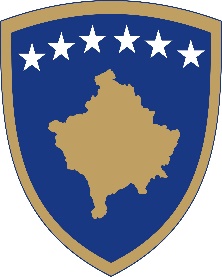 Republika e KosovësRepublika Kosova - Republic of KosovoQeveria –Vlada-GovernmentMinistria e Arsimit, Shkencës, Teknologjisë dhe InovacionitMinistarstvo Obrazovanja i Nauke,Tehnologije i Inovacija Ministry of Education, Science, Technology and Innovation RAPORTI PËRFUNDIMTAR I KONSULTIMIT ME PUBLIKUNPËR STRATEGJINË E ARSIMIT 2022-2026Prishtinë, korrik 2022HyrjeStrategjia e Arsimit (SA) është dokumenti kryesor për zhvillimin e sektorit të arsimit në Kosovë në periudhën 2022-2026. SA bazohet në Programin e Qeverisë së Kosovës 2021-2025 dhe analizën e gjendjes të fushave prioritare të sektorit të arsimit. Gjithashtu, Strategjia e Arsimit  është hartuar  në përputhje me  Strategjinë Kombëtare për Zhvillim 2030, përkatësisht me objektivat strategjikë dhe specifikë si dhe treguesit e ndikimit dhe të produkteve të përcaktuar në kuadër të Shtyllën së Dytë ‘Zhvillimi i barabartë njerëzor’, objektivin e përgjithshëm “Arsim i qasshëm dhe cilësor”. Përgatitja e SA ka filluar në muajin gusht 2021 kur është formuar Ekipi Hartues si dhe janë formuar grupet punuese dhe nëngrupet tematike. Procesi i përgatitjes së SA 2022-2026 është udhëhequr nga Ekipi Hartues i MASHTI, ndërsa në nivel të fushave prioritare dhe objektivave strategjikë janë themeluar Grupet Punuese dhe ato tematike.MASHTI ka mundësuar pjesëmarrje të gjerë të palëve me interes në procesin e hartimit të SA, duke i kushtuar kujdesin e duhur cilësisë së produktit, si dhe të vet procesit. Hartimi i SA është realizuar përmes një procesi gjithëpërfshirës, në të cilin kanë kontribuuar shumë institucione, organizata dhe individë të ndryshëm.Në përputhje me Manualin për Planifikimin, Hartimin dhe Monitorimin e Dokumenteve Strategjike dhe Planeve të tyre të  Veprimit dhe Rregulloren 05/2016 për Standardet Minimale për Procesin e Konsultimit Publik, draft Strategjia për Arsim 2022-2026 i është nënshtruar procesit të konsultimit paraprak dhe konsultimit publik. Me qëllim të dikutimit dhe marrjes së komenteve lidhur me draft Strategjin e Arsimit 2022-2026 dhe Planit të veprimit, MASHTI ka organizuar takim publik me intitucione, organizata dhe grupe të ndryshme interesi, më datën 06 korrik 2022. Diskutimet dhe përfundimet e takimit publik janë përfshirë në vazhdim të raportit.Ecuria procesit të konsultimitDrafti i Strategjisë  së  Arsimit 2022-2026 është finalizuar nga Ekipi Hartues në muajin Prill 2022. Strategjia është hartuar nga Grupi i Punues i cili është mbështetur me ekpertizë profesionale dhe mbështetje teknike nga Projekti Fit for Jobs në kuadër të  Deutsche Gesellschaft für Internationale Zusammenarbeit (GIZ) GmbH , Këshilli britanik dhe organizata DVV International.Gjatë fazës të hartimit të draft strategjisë së Arsimit 2022-2026, me datën 14 janar 2022 është zhvilluar takim me donatorë, partner zhvillimor dhe organizata jo-qeveritare për prezentimin e objektivave strategjike. Në takim, i cili u zhvillua përmes linkut https://zoom.us/j/98184294389, kanë marrë pjesë 80 pjesëmarrës, prej të cilëve 17 kanë ofruar komente dhe rekomandime. Komentet janë dërguar përmes postës elektronike (e.mail) nga këto institucione, organizata, donatorë: OSCE, Projekti HERAS Plus, Projekti LUXDev./ KSV/020, TIKA- PKO,  UNFPA, Ambasada Franceze, USAID, UNICEF. Gjatë kësaj faze të  konsultimit/ prezentimit të objektivave është praktikuar kryesisht metoda e komunikimit elektronik. Pas konsolidimit të dokumentit në aspektin strukturor dhe përmbajtësor, Strategjia është dërguar tek palët e interesit për konsultim paraprak. Faza e konsultimit paraprak është zhvilluar në  përiudhën 11 Maj – 02 qershor 2022. Në  këtë  fazë  draft Strategjia e Arsimit 2022-2026 dhe Plani i veprimit është dërguar për konsultim paraprak te organet, institucionet të parapara me Rregulloren e Qeverisë, si dhe me akterët tjerë përkatës të fushës së arsimit. Përgjatë kësaj faze janë pranuar 26 komente, prejt 5 kontribuesve. Gjatë fazës së  konsultimit paraprak është praktikuar kryesisht metoda e komunikimit elektronik. Komentet e dhëna në fazën e konsultimit paraprak janë shqyrtu nga Ekipi hartues për Strategjinë e Arsimit 2022-2026 dhe janë të bashkangjitura në vazhdim të këtij raporti.Faza e konsultimit publik është zhvilluar gjatë periudhës 17 qershor 2022 – 07 korrik 2022, përmes platformës për konsultime publike. Përmes postës elektonike (e.mail) janë pranuar komente e rekomandime edhe me datën 08 korrik 2022. Përmes platformës për konsultime publike kanë dërguar komente 3 kontribues, ndërsa përmes postës elektronike kanë dërguar komente 19 kontribues. Gjithashtu, gjatë fazës së konsultimit publik, më 06 korrik 2022 është zhvilluar një takim publik me intitucione, organizata dhe grupe të ndryshme interesi, me qëllim të dikutimit dhe marrjes së komenteve lidhur me Draft Strategjin e Arsimit 2022-2026 dhe Planin e Veprimit. Në takim kanë marrë pjesë mbi 113 pjesëmarrës duke përfshirë përfaqësues nga konferenca e rektorëve, komuniteti i donatorëve, drejtoritë komunale të arsimit, shkollat, bizneset, përfaqësues të institucioneve arsimore private, OJQ-të etj. Komentet e dhëna në fazën e konsultimit publik dhe nga takimi publik janë shqyrtuar nga Ekipi hartues për Strategjinë e Arsimit 2022-2026 dhe janë të bashkangjitura në vazhdim të këtij raporti.Përmbledhje e  kontributeve të pranuara gjatë procesit të konsultimit dhe kategoritë e kontribuesveNë procesin e konsultimit paraprak kanë dërguar komente 5 kontribues. Komentet kanë qenë për Draft Strategjinë e Arsimit 2022-2026, por edhe për Planin e Veprimit.Gjatë procesit të konsultimit paraprak 5 kontribuesit kanë dërgue 26 komente, prejt të cilave:. 7 komente janë pranuar plotësisht (27%);0 komente janë pranuar pjesërisht (0%);19 komente janë refuzuar (73%).Në procesin e konsultimit publik janë kanë dërguar/paraqitur komente 22 kontribues. Komentet kanë qenë për Draft Strategjinë e Arsimit 2022-2026, por edhe për Planin e Veprimit.Gjatë procesit të konsultimit publik janë paraqitur/dërguar 226 komente, prejt të cilave:31 komente janë pranuar plotësisht (14%);91 komente janë pranuar pjesërisht (40%);104 komente janë refuzuar (46%).Çështje tjeraTë gjitha komentet dhe rekomandimet e dërguara/ paraqitura nga kontribuesit/ pjesëmarrësit  gjatë procesit të konsultimeve janë shqyrtuar nga ana e Ekipit për hartimin e Strategjisë  për Arsim 2022-2026. Raporti i detajuar është paraqitur në tabelën e bashkangjitur në këtij Raporti.Hapat e ardhshëmPas adresimit të komenteve dhe rekomandimeve të pranuara gjatë procesit të konsultimeve, draft Strategjia e Arsimit 2022- 2026 do të dërgohet për procedura të më tutjeshme. Pjesë e dokumenteve përcjellëse të Strategjisë së Arsimit 2022-2026 dhe Planit të Veprimit është përgatitur edhe Vlerësimi i Ndikimit Financiar, Raporti nga Procesi i Konsultimeve. Fillimisht, Strategjia do të dërgohet në Zyrën për Planifikim Strategjik në kuadër të Zyrës së Kryeministrit për të marrë pëlqimin paraprak dhe për të proceduar pastaj përmes Sekretarisë Koordinuese të  Qeverisë për miratim nga ana e Qeverisë.Shtojca 1– Tabela e detajuar me informatat për kontribuesit  në procesin e konsultimit paraprak, arsyetimet për përgjigjet e pranuara dhe të refuzuara.Shtojca 2– Tabela e detajuar me informatat për kontribuesit  në procesin e konsultimi publik, arsyetimet për përgjigjet e pranuara dhe të refuzuara.Metodat e KonsultimitDatat/kohëzgjatjaNumri i pjesmarrësve/kontribuesveKonsultimet me shkrim / në mënyrë elektronike;11.05 - 02.06.202217.06 - 08.07.2022519Publikimi në ueb faqe/Platforma elektronike17.06 -  07.07.20223Takimet publike06.07.2022113KonferencatTakime me grupe të interesit14.01.2022- Takimi është zhvilluar përmes linkut: https://zoom.us/j/98184294389;- Numri i pjesëmarrësve 80; numri i kontribuesve 17;PunëtoritëIntervistat/takimet sy në sy05.07.2022Takim me përfaqësues të Zyrës për planifikim Strategjik/ ZKMHulumtimet e opinionitVotimi diskutuesPanelet me qytetarëStendat në rrugëtjetërEmri i organizates/individitKomentiPërgjigja nga Ministria: Pranohet plotësisht/ pranohet pjesërisht/ refuzohetSqarimi nga MinistriaUniversiti "Isa Boletini" MitrovicëProf. Dr. Behxhet Shala,Prorektor për bashkëpunim ndërkombëtar dhe hulumtime 1.  Mendoj se referimi në Objektivat (Agjendën) e Zhvillimit të Qëndrueshëm 2030 vetëm sa do ta pasuronte dhe fuqizonte Strategjinë e Arsimit. Shumë nga këto Objektiva edhe janë të përfshira në mënyra të ndryshme në Strategji. Mirëpo referimi ne "Sustainable Developments Goal 2030", mendoj do të shërbente edhe si nxitës dhe udhërrëfyes i shumë zhvillimeve në kuadër të Strategjisë (programe të reja studimore, lehtësime në thithje fondesh, etj.)PranohetObjektivat dhe Agjenda për Zhvillim të Qëndrueshëm është përfshirë në nivel të Vizionit të SA, e pastaj janë reflektuar edhe në objektivat strategjikë të SA.Universiti "Isa Boletini" MitrovicëProf. Dr. Behxhet Shala,Prorektor për bashkëpunim ndërkombëtar dhe hulumtime 2. Në Objektivin e katërt të Arsimit të Lartë, marr parasysh rendësin e kërkimeve shkencore, sikur kjo nuk zënë vendin e merituar në Strategji. Nuk ka asnjë të dhënë (shpresoj mos të kem kaluar ndonjë info) rreth grandeve të qeverisë për përkrahje të drejtpërdrejt të projekteve kërkimore.  Propozojmë që në kuadër të këtij Objektivi, ti kushtohet një Objektive specifike rreth avancimit te kërkimeve shkencoreRefuzohetKërkimi shkencor nuk është pjesë e Strategjisë për Arsim. Kërkimi shkencor do të trajtohet në mënyrë të vecantë në Programin Kombëtar të Shkencës.Universiti "Isa Boletini" MitrovicëProf. Dr. Behxhet Shala,Prorektor për bashkëpunim ndërkombëtar dhe hulumtime 3.  Disa komente në faqen 73 të dokumentet të Strategjisë lidhur me përfshirjen më të madhe të komponentes së kërkimeve shkencore në Strategji.RefuzohetKërkimi shkencor mbulohet me Programin Kombëtar të Shkencës. Enver Mekolli,SMIA, MASHTITë shtohen linqet e dokumenteve të MASHTI në shtojcën e “Dokumenteve të shqyrtuara” për StrategjiPranohet plotësishtDy linqet e propozuara, janë shtuar tek Shtojca 2 (Dokumentet e shqyrtuara)Ramadan AlijaDVV International-KosovaObjektivi strategjik 3Treguesi: Përqindja e kualifikimeve formale dhe jo formale të ofruara nga IAAP -të dhe Institucionet e Arsimit të të Rriturve (IARr) të regjistruara në regjistrin e kualifikimeve të KKK-së. ( Plani i Veprimit)Objektivi specifik 3.1, treguesi 2:Treguesi: Niveli i financimit të IAAP-ve dhe IARr-ve plotëson nevojat e tyre( Plani i Veprimit)Objektivi specific 3.2., treguesi 2: Treguesi: Përqindja e IAAP-ve dhe IARr-ve që kanë shënuar trend pozitiv të përmirësimit të performancës. ( Plani i Veprimit)Objektivi specific 3.5, treguesi 1:Treguesi: Numri i programeve të reja formal dhe jo formal të ARr. ( Plani i Veprimit)Aktiviteti 3.5.1.Trajnimi i trajnerëve dhe stafit të tjerë mësimdhënës të ARr për njohuritë bazë andragogjike( Plani i Veprimit)Aktiviteti 3.5.2.Themelimi i dy qendrave të reja për edukimin e të rriturve sipas modelit VHS nga Gjermania në dy komuna të zgjedhura të Kosovës. ( Plani i Veprimit)Aktiviteti 3.5.5.Zhvillimi i vazhdueshëm profesional i mësuesve të IAAP-ve për zbatimin e ARr dhe RPL ( Plani i Veprimit)RefuzohetRefuzohetRefuzohetRefuzohetRefuzohetRefuzohetRefuzohetTreguesi: Përqindja e kualifikimeve formale dhe jo- formale që ofrohen nga IAAP-të, të regjistruara në regjistrin e kualifikimeve të KKKTreguesi është përcaktuar nga grupi punues për Objektivën përkatëse dhe miratuar nga Ekipi Hartues. Përmes grantit specific nuk është paraparë financimi për ARr. ARr mbulohet tek Objekivi specifik 3.5.ARr mbulohet tek Objekivi specifik 3.5.Treguesi: Numri i programeve të reja formale dhe jo-formale të ARr.Treguesi është përcaktuar nga grupi punues për Objektivën përkatëse dhe miratuar nga Ekipi Hartues.Mbetet aktiviteti: Kualifikimi i kuadrit mësimdhënës për ARr.Aktiviteti është përcaktuar nga grupi punues për Objektivën përkatëse dhe miratuar nga Ekipi Hartues. Propozimi është shumë specific për një program të caktuar.Mbetet aktiviteti: Themelimi i dy Qendrave të arsimit për të rritur në IAAP. Aktiviteti është përcaktuar nga grupi punues për Objektivën përkatëse dhe miratuar nga Ekipi Hartues. Propozimi është shumë specifik.Mbetet aktiviteti: Zhvillimi i vazhdueshëm profesional i mësimdhënësve të IAAP-ve për zbatim të ARr dhe NjMP.Aktiviteti është përcaktuar nga grupi punues për Objektivën përkatëse. Luljeta KabashiArsimi gjithëpërfshirësMASHTIDokumenti i Strategjisë, faqe 27, propozon të shtohet “Në shkollë të zakonshme”RefuzohetËshtë e nënkuptueshme sepse përdoret termi “Klasë të bashkëngjitura” të cilat janë të vendosura në shkolla të zakonshme Luljeta KabashiArsimi gjithëpërfshirësMASHTIDokumenti i Planit të Veprimit1.1.8. Emërtimi “Edukatorëve” – të zëvendësohet me “Profesionistëve”2.3.2. Të shtohet: Zhvillimi profesional2.3.3. Të shtohet një tregues: Rishikimi i UA për vlerësim pedagogjik2.3.4. Të ndryshohet aktiviteti: “Rritja e kapaciteteve të asistenteve, për të përkrahur nxënësit me aftësi të kufizuara” ; me aktivitetin:   “Rritja e numrit të asistentëve të punësuar për mbështetje të nxënësve me aftësi të kufizuara në qendra burimore dhe arsim gjithëpërfshirës”Propozim i ri – Aktiviteti: Ngritja e cilësisë në Qendrat Burimore         Treguesi: Rishikimi i UA për Qendrat BurimoreAktiviteti i ri: Shëndrrimi i klasave të bashkëngjitura në dhoma burimore  Aktiviteti i ri: Rritja e numrit të profesionistëve në qendra burimoreRefuzohetPranohet plotësisht Pranohet plotësisht RefuzohetRefuzohetRefuzohetRefuzohet1.1.8. Mbetet siç ka qenë.2.3.2. Është shtuar: Zhvillimi profesional i personelit …2.3.3. Është shtuar treguesi: UA për vlerësim pedagogjik i rishikuar.2.3.4 Është i përfshirë si aktivitet dhe tregues.Ky aktivitet është i përfshirë në 2.3.1-2.3.4Ky aktivitet është i përfshirë në 2.3.1-2.3.4Iliriana Tahiraj,Bashkëpunëtore e jashtme, Fakulteti i Edukimit, UP1. Në krahasim me strategjinë e kaluar, në draft strategjinë aktuale arrita të vërej se numri i objektivave është më i vogël, gjë të cilën e vlerësoj si positive. Studime të ndryshme shkencore në vendet e zhvilluara, por edhe një studim që e kam bërë për zbatimin e ndryshimeve në arsimin e lartë në Kosovë, tregojnë se numri i madh i objektivave që planifikohen të realizohen në një kohë te shkurtër (në rastin e SA periudhë katër vjeçare) mund të jetë problematik, dhe kjo pastaj reflektohet edhe në planifikimin dhe zbatimin e strategjive përkatëse nga institucione te caktuara të arsimit. Pranohet plotësishtKoment i përgjithshëm. Janë përcaktuar më pak objektiva.Iliriana Tahiraj,Bashkëpunëtore e jashtme, Fakulteti i Edukimit, UP2. Edhe vizioni në SA aktuale në krahasim me strategjinë e kaluar duket të jetë më i kufizuar, gjë të cilën sërish e konsideroj pozitive. Megjithatë, do të rekomandoja të bëhet përpjekje që vizioni të jetë edhe më konkret, duke pasur parasysh se po flasim për një periudhë katër vjeçare dhe është shumë e vështirë të vlerësohet se është përmbushur vizioni ashtu siç parashihet tani në SA (çfarëdo ndryshimi apo suksesi që mund të ketë Kosova në fushën e arsimit është pothuajse e pamundur që për katër vjet të ndikojë drejtpërdrejtë në rritjen e cilësinë në arsim). Prandaj është e rëndësishme të jetë një vizion sa më konkret, që do përmbushet gjatë këtyre katër vjetëve të ardhme, në mënyrë që akterët të besojnë në vizionin tjetër që do vendoset pas katër vjetësh dhe kështu të përkrahin zbatimin e strategjisë. Edhe një gjë tjetër, vizion siç është tani (i përgjithshëm) mund të intepretohet në mënyra të ndryshme nga akterët, dhe këtë e kam hasur edhe gjatë studimit tim këtu në Kosovë. Edhe në literaturë theksohet se sa më i përgjithshëm të jetë vizioni, aq më shumë ka mundësi të intepretohet ndryshe nga akterët dhe të ndikojë që ata të fokusohen në drejtime të ndryshme që jo domosdoshmërisht ndikojnë/kontribuojnë në përmbushjen e vizionit. RefuzohetVizioni është përcaktuar përmes diskutimeve në disa punëtori me Ekipin Hartues dhe grupet punuese. 3. Objektiva e pestë “Digjitalizimi i arsimit” sugjeroj të rishikohet duke pasur parasysh situatën në të cilën aktualisht gjendet arsimi në Kosovë. Edhe në literaturë theksohet se duhet të jemi shumë të kujdesshëm kur vendosim për ndryshimet që do të bëjmë në arsim. Nëse digjitalizimi është trend në shtetet e zhvilluara, ne (Kosova) mund të punojmë në atë drejtim ngadalë, por nuk kemi nevojë ta bëjmë objektivë kryesore, sepse edhe rezultatet që do arrijmë përmes këtij ndryshimi në fazën në të cilën jemi ne si shtet, mund të kenë efekte krejt të kundërta. Psh. digjitalizimin e shoh si objektivë të mundshme strategjike pas katër vjetëve, kur të krijojmë infrastrukturën në të gjitha shkollat e Kosovës dhe të punojmë për përgatitjen e mësimdhënësve. Madje, digjitalizimi i arsimit mund të jetë vizion i strategjisë së arshdhshme katër vjeçare në rast se krijohen kushtet për ta shtyrë përpara. Por tani për tani, në vend të digjitalizimit, besoj se në SA aktuale mësimi gjithëditor ja vlen të përfshihet si objektivë strategjike. Besoj se katër vjetët e ardhshme do të ishin të mjaftueshme për ta zbatuar këtë objektivë në bashkëpunim me komunat, dhe donatorët. Do të investohej në infrastrukurë në bazë të standardeve që i vendos Ministria, në mënyrë që të sigurohej se cdo shkollë dhe cdo klasë kudo në Kosovë është e pajisur me të gjitha gjërat e përcaktuara: psh. pajisjet përkatëse teknologjike, hapësirat e nevojshme etj. Po ashtu, për mësimin gjithëditor duhet të ketë dy mësues për një klasë (edhe ashtu në strategji është theksuar se numri i nxënësve është duke u zvogëluar, e kemi mësues mjaftueshëm, të cilët mund të sistemohen. Besoj se nëse e vendosim si objektivë strategjike mësimin gjithëditor, Kosova do të arrijë të krijojë një bazë të qëndrueshme në arsim për të vazhduar pas katër vjetëve me reforma të tjera, ndër to edhe objektivën e radhës, digjitalizimin. RefuzohetFokusi në digjitalizim dhe prioretizimi i digjitalizimit në arsim është ndër prioritetet e Qeverisë. Prandaj, në SA është paraqitur orientimi strategjik, plani dhe disa veprime konkrete për të vendosur bazën për digjitalizim në arsim. Pastaj, në Strategjinë pas vitit 2026 mund të vazhdohet dhe zbatohet më tutje.4. Sa i përket arsimit të lartë e vlerësoj shumë faktin që në këtë strategji po i jepet rëndësi standardeve të akreditimit sepse kjo është baza nga e cila fillon gjithçka. Do të sugjeroja të rishikohet edhe njëherë pohimi se “Mospërputhja e nevojave të tregut të punës me njohuritë e fituara në arsimin e lartë është identifikuar si një prej pengesave kryesore për rritjen e punësimit dhe zhvillimin ekonomik në vend.” Sipas literaturës, ndryshimet në shoqëri janë aq të shpejta, sa është e pamundur ta dijmë se një program të cilin e krijojmë sot, në përputhje me nevojat e tregut, do të jeta valid pas katër vjetëve. Prandaj, universitetet në vendet e zhvilluara fokusohen në zhvillimin e njohurive dhe shprehive tek studentët për hulumtime dhe mësim të vazhdueshëm. Besoj se njëra ndër synimet tona do të mund të ishte që në katër vjetët e ardhshme të themelojmë të paktën një revistë të njohur ndërkombëtarisht në cilëndo fushë në mënyrë që studentët të botonin aty punimet e tyre (Sllovenia e Kroacia mund të merret si shembull si kanë filluar). Po ashtu, investimi në infrastrukturë është i domosdoshëm për t’ua krijuar këto mundësi studentëve, në mënyrë që ata të zhvillojnë aftësi hulumtuese dhe të përfitojnë njohuri të cilat më pas do të jenë të gatshëm t’i përshtasin varësisht nevojave (ndryshimit) të tregut.RefuzohetPërshtatja e programeve me tregun e punës janë kërkesa dhe kritere të përcaktuara nga Agjencia e Kosovës për Akreditim. Prandaj, kjo Strategji vetëm se i prioretizon dhe përcakton orientimet strategjike dhe masat për IAL për të arritur/përmbushur këtë kërkesë.5. Menaxhimi i arsimit në përgjithësi është përmendur në SA aktuale, por unë mendoj se duhet t’i kushtohet më shumë vëmendje kësaj pjese. Si në arsimin parauniversitar, ashtu edhe në arsimin e lartë, duhet të kemi një strategji të qartë se si do të investojmë në zhvillimin e drejtuesve të arsimit, dhe më pas të krijohen mekanizmat e përgjegjësisë. Roli i drejtuesve në institucionet arsimore, dhe mënyra se si Ministria mund të shtyej përpara zbatimin e ndryshimeve në arsim është shumë më i madh sesa që është paraqitur në këtë strategji. Po ashtu, shumë kompetenca që aktualisht i kanë DKA-të në lidhje me cilësinë në arsim, për mendimin tim duhet të rishikohen dhe të vlerësohen përmes një hulumtimi shkencor gjithëpërfshirës. Pranohet Koment i përgjithshëm: Përshkrimi i rëndësisë që ka menaxhimi në arsim është me të drejtë dhe veprimet e parapara pikërisht e synojnë fuqizimin e menaxhimit në arsim në të gjitha nivelet.6. Lincesimin e mësimdhënësve do e largoja nga kjo strategji tani për tani. Në fazën në të cilën është Kosova tani, besoj se ky proces vetëm sa do të shkaktonte vështirësi në zbatimin e përgjithshëm të strategjisë. Duke qenë se objektivat tjera që veçse janë përfshirë në këtë draft të strategjisë janë shumë më të rëndësishme për të krijuar një bazë të qëndrueshme në arsim, gjatë këtyre katër vjetëve të ardhshme nevojitet përkrahja, bashkëpunimi dhe besimi i plotë i mësimdhënësve në zbatimin e këtyre objektivave. Edhepse Kosova si shtet nuk qëndron mirë në arsim, nuk është e nevojshme të ngutemi me arsyetimin se jemi shumë vonë. Edhe në studimet shkencore në fushën e menaxhimit dhe reformave në arsim sugjerohet se ndryshimet në arsim marrin shumë kohë dhe nuk është mirë të bëhen shumë ndryshime në kohën e njëjtë. Dmth. më e rëndësishme është të bëhen një ndryshim tani, me kushtin që ky ndryshim më pas do të jetë bazë e qëndrueshme për ndryshimin që do vijojë. Prandaj, besoj se nëse bëhet vlerësimi i mësimdhënësve gjatë katër vjetëve të ardhshme mund të bëjë që qeveria të humbasë besimin e mësimdhënësve dhe kjo gjë do të reflektohet si pengesë/shtyerje e zbatimit të objektivave tjera, pa përmendur këtu edhe problemet që mund të shpërfaqen me vetë procesin e vlerësimit.RefuzohetSistemi i licencimit dhe ngritja në karrierë e mësimdhënësve, siç është përshkruar në analizën e gjendjes, është sfidë për sistemin. Kjo strategji parasheh disa veprime, të kujdeshme dhe mirë të analizuara, për ta përmirësuar gjendjen dhe mundësuar zbatimin e sistemit të licencimit dhe VPM.7. E fundit, sugjeroj t’i kushtohet më shumë rëndësi vazhdimësisë së zbatimit të objektivave paraprake, gjë e cila përmendet nga autorë të shumtë si një nga sfidat edhe për vende të zhvilluara. Është e rëndësishme që në këtë strategji të tregohet se deri ku është realizuar një objektivë e caktuar në strategjinë paraprake dhe cilat janë vështirësitë që ka hasur zbatimi i asaj objektive nw tw kaluarwn. Kjo bëhet për dy arsye: e para, sepse një vlerësim i tillë i objektivës së mëparshme ndihmon akterët të përgatiten më mirë për ta vazhduar zbatimin e asaj objektive në katër vjetët e ardhshme dhe e dyta, ndërlidhja e qartë në mes të objektivës paraprake dhe objektivës së tanishme krijon besueshmëri tek akterët se synimi është të bëhen zhvillime të qëndrueshme të cilat do të japin rezultate. PranohetKoment i përgjithshëm: analiza e gjendjes përfshinë raportet mbi zbatimin e PSAK 2017-2021. Bazuar në analizën e gjendjes është punuar në grupet e punuese për përcaktimin e objektivave strategjikë dhe specifikë. Emri i organizates/ individitPjesa e dokumentitKomentiPërgjigjaE pranuar plotësishtE pranuar pjesërisht E refuzuarSqarim/përgjigje nga Ekipi Hartues i SAUNICEFArjeta GjikolliKozeta ImamiObjektivat strategjikëDefinimi i objektivave të jetë i bazuar në rezultate të matshme (të konsultohet metodologjia result based approach/qasje e bazuar në rezultat). Raste të tilla ka pergjatë gjithë dokumentit. Prandaj një strategji nacionale si kjo duhet të ketë objektiva SMART.Psh. Objektivi specifik: Zbatimi i plotë i sistemit të licencimit të mësimdhënësve dhe shtimi i mundësive për zhvillim dhe avancim profesional të mësimdhënësve bazuar në standardet e mësimdhënies; nuk tregon synimin për arritjen e objektivit pasi që “zbatimi i plotë” nuk mund të matet pa përcaktim të qartë të targetit. Ngjajshëm është dhe “shtimi i mundësive” që nuk specifikon target konkret (psh. shtimi xx %). Matja e rezultateve tek objektivat strategjike- meqë KESP është strategji nacionale që synon te jetë i krahasueshëm edhe me politikat dhe strategjitë ndërkombëtare, rekomandojmë që treguesit matës të rezultateve duhet të jenë: më të qarta, të matshëm, të arritshem, dhe ndërkombëtarisht të krahasueshëm.Prioritizimi i cështjes së ambientit dhe trajtimit të këtij fenomeni përgjatë strategjisë si një ndër cështjet me rëndësi në përputhje me zhvillimet e fundit në nivel global dhe arritjes së objektivave të SDG-ve konsiderojmë se mungon derisa konsiderojmë se është me rëndësi të reflektohet në dokument. Pranohet pjesërishtKomentet janë integruar në version e rishikuar të SA dhe janë koordinuar me SKZH 2030.UNICEFArjeta GjikolliKozeta ImamiTreguesitPërdorimi i treguesve ndërkombëtar-duke pasur parasyshë që Agjencioni i Statistikave të Kosovës prodhon tregues ndërkombëtarisht të krahasueshëm (psh. Anketa e fuqisë punëtore, MICS etj) rekomandojmë që përgjatë dokumentit të përdoren këto tregues. Ndarja/disagregimi i treguesve--Mungon konsistencë në ndarjen e grup-moshave për disa tregues si psh treguesit: Përqindja e përfshirjes së fëmijeve në EFH (gruposha 0 deri ne <6) dhe Treguesi: Përperfshirjes së fëmijëve 0 deri ne 5, le për të kuptuar se është e njëjta grupmoshë. Definicioni i treguesve të pastandardizuar-Treguesit më definicione të pa standardizuara që janë përshtatur për nevoja të procesit nuk janë të qartë. Prandaj rekomandojmë që për këta tregues të ketë shënime shtese lidhur me definicionin dhe mënyrën e kalkulimit të treguesit. (psh. Përqindja e fëmijëve të cilët marrin shërbime cilësore në EFH (si llogaritet ky tregues, numëruesi-emëruesi si definohen, si definohen shërbimet cilësore, metoda e kalkulimit dhe kush është burrimi i të dhënave) Burimi i të dhënave: Për disa tregues nuk është i qartë burimi i të dhënave ose referenca e gabueshme. Psh. treguesi: Përfshirja e fëmijeve rom, ashkali dhe egjiptian në arsimin e obligueshem dhe të mesëm të lartë – nuk është i qartë burimi I të dhënave, duke pas parasysh se EMIS nuk gjeneron këto të dhëna. Nëse të dhënat janë nga ASK – raporti I MICS për vitin 2020, të dhënat nuk janë të sakta. Pranohet pjesërishtNdryshimet janë integruar në SATreguesi është riformuluar (OS 1.2, treguesi 1)Burimet i të dhënave është përcaktuar në konsultim me MASHTISave the ChildrenLulavere BehluliKomenti i përgjithshëmSave the Children ka konsultuar grupet e udhëhequra nga fëmijët në nivel lokal dhe qendror duke ndarë strategjinë dhe planin e veprimit për arsim 2022-26. Më poshtë paraqesim në mënyrë të konkluduar disa nga aspektet që duhet të përfshihen në Strategjinë për Arsim, objektiva të cilat duhet të përmbushen nga akterët relevant: Sigurimi i vazhdueshëm i librave me ilustrime me tema edukative dhe materialeve didaktike, që stimulojnë të nxënit përmes lojës;Shtimi i numrit të inspektorëve të arsimit përfshirë edhe komunitetet jo shumicë;Ndërtimi i objekteve të reja shkollore ;Renovimi i objekteve shkollore ekzistuese ; Përmirësimi i cilësisë së ujit dhe sanitarisë në shkollë ;Ndërtimi i sallave për edukatë fizike;Ofrimi i mundesisë për mësim shtesë dhe plotësues në institucione publike;Njohja e punës vullnetare në Arsimin e Lartë në Kosovë;Përkrahja financiare e nxënësve që arrijnë rezultate në aktivitete jashtëkurrikulare (fëmijë me aftësi të jashtë-zakonshme dhe dhunti);Përfshirja e punës praktike në kurrikulat shkollore për nxënësit e arsimit të mesëm të lartë (p.sh në drejtimet si shkenca kompjuterike, praktika të mundësohet edhe ne kompani private etj.);Mbështetja e nxënësve të shkollave të mesme të larta me bursa;Shkëmbim i nxënësve të shkollave të mesme të larta me nxënës të shteteve të tjera (shembull programi Erasmus+ për Arsimin e Lartë)Nga ana e Save the Children sugjerojmë që në Strategjinë e Arsimit 2022-26 të përfshihen: Përfshirja e çështjeve klimatike dhe mjedisore në strategji dhe plan të veprimit, përfshirë aktivitete konkrete që promovojnë dhe përfshijnë fëmijët e niveleve të ndryshme të arsimit në këtë fushë. Sipas raportit ‘Zërat e Rinj’ nga Save the Children ‘85% e fëmijëve kanë deklaruar se nuk kanë marrë pjesë në ndonjë nismë për ngritje të vetëdijes për të adresuar ndryshimet klimatike dhe zhvillimin e qëndrueshëm’. Në plan të veprimit propozojmë që të ketë aktivitete mbi shëndetin mendor të fëmijëve dhe personelit arsimor në nivele të ndryshme të arsimit duke pasur parasysh ndikimin e situatës pandemike në shëndetin mendor. Sipas raportit ‘Zërat e Rinj’(po aty), vetëm 38% e fëmijëve kanë deklaruar se janë të informuar për shërbimet e shëndetit mendor që ofrohen në qytetin e tyre dhe 46% e fëmijëve deklaruan se janë ndjerë të mërzitur ose në ankth për shkak të pandemisë COVID-19E refuzuarE refuzuarKomente të përgjithshme dhe janë të përfshira në SA Janë përfshirë  në APU te aktivitetet për rishikimin e KurrikulësSave the ChildrenLulavere BehluliDokumenit i SAFaqe 51: Kjo organizohet përmes një planit kombëtar për investime kapitale, i cila po ashtu do të mundësonte edhe angazhimin e stafit të ri për objektet e reja, apo të ri-funksionalizuara, si dhe angazhimin e edukatorëve mbështetës për fëmijët me aftësi të kufizuar e që mungesa e tyre pamundëson përfshirjen e kësaj kategorie në EFH. Faqe 52: ...është modaliteti i kopshteve me bazë komunitetin, i cili mund të shihet si formë alternative që do të kontribuonte në përfshirjen e një numri të konsiderueshëm të fëmijëve.  Fëmijët e cenueshëm si kategori e ndjeshme e shoqërisë, është e domosdoshme të trajtohen me prioritet ashtu që të mundësohen forma lehtësimi siç janë qasjet e përshtatshme fizike për fëmijët me aftësi të kufizuara, apo sigurimi i pajisjeve të posaçme për këtë kategori. Po ashtu, monitorimi i vazhdueshëm i politikave lehtësues për regjistrimin e fëmijëve nga grupet e cenueshme e sidomos për fëmijëve nga komunitetet rom, ashkali dhe egjiptian, të cilët janë gati të pa përfaqësuar në IP, është zgjidhje për t’u siguruar se këta fëmijë i kemi të integruar në sistemin edukativ.Faqe 57: Rritja e përfshirjes dhe pjesëmarrjes aktive të nxënësve nga grupet e margjinalizuara do të synohet përmes krijimit të një klimë nxitëse dhe përkrahëse.  Në këtë drejtim planifikohen shërbimet mbështetëse për nxënësit që kanë vështirësi në mësim.  Për nxënësit me aftësi të kufizuara duhet që çdo komunë të formojë dhe funksionalizojë ekipet profesionale por edhe të sigurojë mësimdhënës mbështetës dhe asistentë të cilët janë të domosdoshëm për përkrahje të këtyre fëmijëve por edhe për fëmijët që kanë vështirësi në arritjen e rezultateve të të nxënit në fusha të ndryshme.   Faqe 58: Kjo infrastrukturë duhet të ketë parasysh normat e zbatueshme për infrastrukturën edukative-arsimore dhe të përshtatet për qasjen e nxënësve me aftësi të kufizuara fizike. Gjithashtu, shkollat duhet të kenë hapësirat për punë laboratorike dhe kabinetike, salla të edukatës fizike që mundësojnë zhvillim fizik dhe shëndetësor, kënde pushuese dhe rekreative për nxënës si dhe biblioteka të pasuruara me literaturë adekuate.  Identifikimi i lokacioneve për ndërtimin e shkollave të reja duhet të bëhet duke u bazuar në vlerësimet e nevojave dhe sipas normave dhe standardeve të zbatueshme dhe ndryshimeve të pritshme demografike.Duhet të krijohen mekanizma për promovim të shëndetit në nivel komunal dhe në nivel shkolle si dhe themelimi i grupeve ndërsektoriale që kanë për qëllim promovimin e shëndetit në shkolla. Për më shumë, duhet të hartohen materiale për shëndetin, përfshirë shëndetin riprodhues dhe mjedisin shkollor, të analizohen nevojat për ujë të pijshëm dhe nyje sanitare, si dhe zhvillohen mekanizma për  mirëmbajtjen e tyre. Është i nevojshëm gjithashtu hartimi i një udhëzuesi për sigurinë dhe reagim në raste emergjente.Faqe 68: Duke pasur parasysh faktin se këshillimi dhe orientimi në karrierë është shumë i rëndësishëm për një sistem funksional të AAP-së në vend, akti nënligjor për shërbimet e këshillimit në karrierë do të hartohet, standardet e cilësisë të shërbimeve të këshillimit në karrierë do të përcaktohen dhe kapacitetet e IAAP-ve për shërbimet e këshillimit dhe orientimit në karrierë do të ngriten. Masa të vecanta do të ndërmerren edhe për promovimin e rëndësisë së AAP-së si zgjidhje atraktive e aftësimit për punë dhe jetë  si dhe për inkurajimin e pjesëmarrjes së nxënësve, nga kategoritë e cenueshme sociale, sidomos për vajzat dhe gratë, si dhe grupet e nënpërfaqësuara përmes bursave dhe stimujve tjerë.Faqe 69: Për të pasur më të lehtë qasjen në informacion për programet të cilat janë në dispozicion për ARr, do të krijohet një rexhistër i ofruesve formal dhe jo-formal të ARr dhe i njejti të vihet në dispozicion të qytetarëve për të lehtësuar qarkullimin e informacionit për të interesuarit. Për të nxitur interesimin e qytetarëve për ARr, nevojitet edhe alokimi i një buxheti të caktuar që ofron stimuj të ndryshëm për nxitje të pjesëmarrjes në ARr. Rritja e përfshirjes së personave nga grupet e cenueshme, sidomos për vajzat dhe gratë, do të ketë vëmendje të veçante përmes ofrimit të përparësive në bursa dhe stimuj tjerë për regjistrim në programet e ARr. E pranuar pjesërishtKomentet janë integruar në dokumentin e SASave the ChildrenLulavere BehluliPlani i veprimitAktiviteti 1.2.12: Zhvillimi i kapaciteteve të personelit edukativ:-për arsimin gjithëpërfshirës (çështjet gjinore, identifikimi dhe qasja pedagogjike me fëmijë me aftësi të kufizuarat, të drejtat e fëmijëve);-për rolin e tyre në mbrojtje të fëmijëve,-për informimin rreth politikave për barazi gjinore;-për emergjenca;-si dhe plotësimi i trajnimeve për personelin për të ushqyerit e shëndetshëmAktiviteti 1.2.13: Vlerësimi pedagogjik , mbështetja e fëmijëve me aftësi të kufizuara dhe trajnimi i edukatoreve si dhe ekipeve vlerësuese komunale në KNF për përdorim të insitumenteve për vlerësim pedagogjik. Aktiviteti 1.3.5: Fuqizimi dhe inkurajimi i rrjetëzimeve të edukatoreve, institucioneve publike dhe private me qëllim të shkëmbimit të përvojave dhe praktikave të miraAktiviteti 1.4.1: Zhvillimi dhe zbatimi i programe për vetëdijesimin e prindërve dhe komunitetit lidhur me rëndësinë e fëmijërisë së hershme dhe inkurajimin për pjesëmarrje aktive (përfshirë specifikisht aktivitete për baballarët, trajnimet, broshurat, emisioneve në media...)Aktiviteti 1.4.2: Organizimi i ngjarjeve në nivel qendror dhe lokal për vetëdijesimin rreth rëndësisë së EFH  (konferenca, diskutime)Aktiviteti 2.3.3: Funksionalizimi i ekipeve vlerësuese pedagogjike për nxënësit me aftësi të kufizuara.Aktivitetet 2.3.4: Rritja e numrit të asistentëve të punësuar dhe aftësimi i tyre për mbështetje të nxënësve me aftësi të kufizuara në qendra burimore dhe arsim gjithëpërfshirësAktivitetet 2.3.5 Mbështetje për nxënësit që nuk i kanë arritur rezultatet e të nxënit për fushat gjuhë, shkenca dhe matematikë). Aktiviteti 2.3.7: Mbështetje e fëmijëve me status të ulët socio-ekonomik në arsimin e obligueshëmAktiviteti 2.4.3: Ndërtimi i infrastrukturës për qasje të nxënësve me aftësi të kufizuar dhe për raste emergjente në shkollaAktiviteti 2.4.8: Funksionalizimi i transportit për nxënësit të cilët kanë shkollën larg vendbanimit (parafillor dhe klasat 1-9) si dhe nxënësit me nevoja të veçanta.Aktiviteti 2.4.9: Hartimi dhe zbatimi i planit të veprimit ndër-sektorial për promovim të shëndetit.Aktiviteti 2.4.11Zbatimi i sistemit për identifikimin, parandalimin dhe raportimin e dhunës, bullizmit dhe ekstremizmitAktiviteti 2.4.12: Ndërgjegjësimi i të gjithë akterëve për parandalim dhe referim të dhunës, përfshirë dhunën në baza gjinore, dhunën në familje, bullizmit,  ekstremizmit,  trafikimit dhe dukurive negative të identifikuara nga shkolla. OS 2.7 – Treguesi 3: Përqindja e plotësimit të nevojave me tekste shkollore dhe materiale mësimore për kategoritë e ndryshme të nxënësve me nevoja të veçanta dhe për lëndet e gjuhëve të huaja.Aktiviteti 3.4.8: Mbështetja e pjesëmarrjes së nxënësve nga kategoritë e cenueshme sociale dhe grupet e nënpërfaqësuara në fusha/profile të caktuara të arsimit dhe aftësimit profesional.Aktiviteti 3.5.4: Mbështetja e pjesëmarrjes nga kategoritë e cenueshme sociale dhe grupet e nënpërfaqësuara në ARr.E refuzuarAkivitetet në SA do të përcjellen me nën-aktivitete të divizioneve/ departamenteve të MASHTI në planet vjetore përkatëseTerminologjia e aktiviteteve tjera është rishikuar nga grupi përkatës në MASHTI. Aktiviteti 2.4.3. është e rregulluar me legjislacion në fuqi Ereza Gjikolli - KAEF Alumni Association   Plani i veprimit, pika 4.2.15Ne propozojmë që në Draft Planin e veprimit të Strategjisë për Arsim, te pika 4.2.15, Produkti (Output), pjesa; Databaza e përfituesve të bursave në skema të ndryshme për arsimin e lartë; të zgjerohet në përkrahje e skemave të ndryshme për arsimin e lartë dhe databaza e përfituesve të bursave në skema atij lloji;. Skemat e tilla të shkëmbimeve, sidomos me SHBA-të, si ajo e KAEF-it, do ta ndihmonin arritjen e objektivit 4, si dhe atij 3 të Strategjisë së Arsimit 2022-2026.RefuzohetSkemat e tilla bëhen në harmoni me legjislacionin që e rregullon teknologjinë e informacionitRrjeti i Grave të KosovësValmira RashitiKoment i përgjithshëmTreguesit e përfshirë në planin e Veprimit, rekomandohet të zbërthehen në tregues të ndarë në baza gjinore, sipas Ligjit për Barazi Gjinore.PranohetTreguesit janë zbërthyer dhe ndarë në baza gjinore, me rekomandim të ABGJ.Komente specifike në dokumentin e SAFaqe 8, OS1:MASHTI, fillimisht do të bëj një analizë të mirëfilltë të aspektit financiar për këtë nivel të arsimit, ashtu që të planifikohet tejkalimi i sfidave me të cilat përballet edukimi parashkollor, siç janë: rritja e numrit të IP dhe organizimi i shpërndarjes adekuate, krijimi infrastrukturës së përshtatshme për moshën e fëmijëve së hershme, si dhe sigurimin e materialeve adekuate didaktike dhe materialeve të cilat nevojiten për organizimin e aktiviteteve e proceseve edukative.Faqe 13:MetodologjiaFaza 2 – Analiza e gjendjes. Faqe 18, 3.3.:Në vitin akademik 2020/21, në institucionet e akredituara të arsimit të lartë në Kosovë vijonë studimet 95,335 studentë (57.4% në sektorin publik, 42.6% në sektorin privat), prej të cilëve 58.5% femra.Faqe 18, 3.4.:Metoda PEST u shfrytëzua për një analizë më të përgjithshme të makro-mjedisit duke identifikuar faktorët politikë, ekonomikë, socialë dhe teknologjikë.Faqe 28, 3.5.2.:Sipas të dhënave zyrtare braktisja e shkollimit është e një shkalle të ulët dhe si fenomen konsiderohet më i pranishëm tek komunitetet rom, ashkali dhe egjiptian.Faqe 53, OS 1.1.:Fëmijët e cenueshëm si kategori e ndjeshme e shoqërisë, është e domosdoshme të trajtohen me prioritet ashtu që të mundësohen forma lehtësimi siç janë qasjet e përshtatshme fizike për fëmijët me aftësi të kufizuara, apo sigurimi i pajisjeve të posaçme për këtë kategori.PranohetKomentet janë integruar në SA.Komente në Planin e VeprimitTreguesit e përfshirë në planin e Veprimit, të zbërthehen në tregues të ndarë në baza gjinore, sipas Ligjit për Barazi Gjinore.Komentet e detajuara janë dhënë në Planin e VeprimitPranohetKomentet janë integruar në Planin e veprimitElizabeth Gowing
Këshilltare e Kryeministrit për Cështjet e KomuniteteveObjektivi specifik 2.10Kam mirepret identifikimi i nevoje per 'promovimin e multikulturalizmit dhe diversitet ne arsim parauniversitar' (objektiv 2.10) dhe me vjen shume mire per iniciativat te parapare atje per gjuhen - tekstet per mesimin e gjuhes shqipe per komunitetet qe flasin gjuhe te tjera, mesimi i gjuhes se mjedisit dhe te tjera. Megjithate, nuk besoj qe multigjuhesia eshte e vetmja menyre per me adresue multikulturalizmi. Ne fakt, ne sistemin e Kosoves ku nxenesit qe flasin gjuhe te ndryshme shpesh mesojne ne klasa/ shkolla krejt te ndryshme, multigjuhesise se sistemit mund te ndikoje ne zvogelimim e multikulturalizmit te pervojes arsimore per secilin nxenes, keshtu qe besoj qe aktivitetet per arritjen e objektivit 2.10 duhen te zgjerohen ne menyre qe arritet objektivin. Sidomos per komunitetet qe flasin gjuhen shqipe si gjuhe amtare (konkretisht ashkalinjte, egjiptianet dhe disa prej romeve),  aktivitetet e parapare nen objektivin 2.10 nuk do te ndikojne fare ne njohjen apo respekt per kulturen e tyre. Mbasi keto komunitete jane aktualisht grupe ma te margjinalizuar nga sistemi arsimor, sipas statistikave per vijushmerise/ braktisjes, po shoh si prioritet paraqitje e kultures se tyre brenda sistemit, dhe adresimi i izolimit te tyre, mos me vazhdue me sfida te njejta.Si shembull konkret, nje kerkese e vazhdueshme prej komuniteteve rom, ashkali dhe egjiptian eshte per paraqitje e tyre ne tekstet mesimore. Sipas hulumtimit te VORAE-s nuk ka raste ku prezentohen anetaret e ketyre komuniteteve, le ma historine ose kulturen e tyre, ne tekstet mesimore te Kosoves. Ne mase te madhe, kjo vlen edhe per komunitete te tjera. Une kisha kerkue qe nje rishikim te teksteve per gjetjen e mundesive per paraqitjen e komuniteteve, ne menyre qe Kosova prezentohet si shoqeria 'multikulturale dhe diverse'. Gjithashtu kisha kerkue per kete te perfshihet si tregues i rezultateve.Nje tjeter menyre qe mund te promovohet multikulturalizmi dhe diversiteti ne arsim parauniversitar eshte permes staf diverse, prej komuniteteve te ndryshme. Tue marre para sysh marreveshje nga Ministria e Arsimit me Ministria e Administrimit te Pushtetit Lokal sa i perket 100 bursave per mesuese prej komuniteteve, kisha prite qe kjo te pasqyrohet brenda objektivit si dhe brenda tregueseve.Shpresoj qe keto komente sherbejne per Strategjia te bahet sa ma e forte si mjet per arritjen e ndryshimeve te nevojshme ne sistemin arsimor te Kosoves, dhe vazhdoj te jem e gatshme per bashkepunim per me arrite qellimet tone te perbashketa.E pranuar pjesërishtTrajtohet si pjesë e procesit të rishikimit të Kurrikulës dhe teksteve shkolloreOSCEEnisa RamiNational LEGAL OfficerLaw and Justice SectionProjekt-Strategjia e Arsimit (“Projekt-Strategjia”) si dhe Plani i Veprimit të saj është vlerësuar kundruall standardeve ndërkombëtare për të drejtat e njeriut dhe parimeve të sundimit të ligjit. Të përfshihen dispozitat që adresojnë Mendimet nga Këshilli i Evropës, Komiteti Këshillues për Konventën Kornizë për Pakicat Kombëtare, lidhur me nenin 12, Qasja e barabartë në arsim të Konventës Kornizë. 1. Ka 12 pika në këtë kapitull nga Opinioni i Katërt i Komitetit Këshillues i KKPK-së për Kosovën, miratuar më 8 mars 2017. 1 Derisa disa nga pikat përmenden më tutje në këtë dokument, OSBE-ja dëshiron të tërheqë vëmendjen tek dy pika, 81 dhe 83. I pari ka të bëjë me krijimin e një sistemi të integruar arsimor, ndërsa i dyti me hapa konkretë për hartimin e kurrikulës në gjuhën serbe, si dhe modulet e gjuhëve komunitare për komunitetin shumicë, p.sh. gjuha serbe si gjuhë jo-amtare, turqishtja si gjuhë jo e parë. Fatkeqësisht, mos-harmonizimi i dy kurrikulave, si dhe mungesa e mësimit të detyrueshëm në gjuhët tjera zyrtare, si dhe gjuhët e pakicave në përgjithësi, krijon situatën ku gjeneratat e reja nuk kanë mundësi të mësojnë gjuhën tjetër zyrtare, si dhe të ndërveprojnë me njëri-tjetrin. 2 Po ashtu, OSBE-ja, në botimin e 5-të të Raportit të saj për Vlerësimin e të Drejtave të Komuniteteve (qershor 2021), ka theksuar që nuk është bërë progres në lidhje me këto dy nene.3 Mendimet e Këshillit të Evropës janë vegla të arsyeshme për vlerësimin e gjendjes së të drejtave të njeriut në Kosovë, e kështu është e rëndësishme që MASHTI të adresojë këto brenga në periudhën më të shkurtër të mundshme kohore. OSBE-ja e sheh këtë strategji si dokument fillestar ku do të mund të adresohej kjo çështje, bazuar mbi të cilën pastaj Qeveria dhe institucionet tjera të Kosovës do të mund të vazhdonin punën dhe të hartonin politika e dispozita të mëtejme që trajtojnë arsimimin në gjuhën serbe në Kosovë. Kështu, OSBE-ja rekomandon që faqet 20-21 të plotësohen me disa paragrafë plotësues, ku bëhet zotimi për të trajtuar këtë çështje brenda periudhës së kësaj strategjie. Përveç kësaj, Misioni i OSBE-së në Kosovë ofron mbështetjen e tij për MASHTI-n dhe Qeverinë në adresimin e kësaj çështjeje.  Të sigurohet që tekstet shkollore ofrohen falas për të gjithë nxënësit.
2. Arsimi është e drejtë e njeriut në vetvete, por edhe mjet i pashmangshëm për realizimin e të drejtave të tjera të njeriut.4 Në thelb të saj qëndron e drejta për arsimin fillor falas, siç garantohet me Kushtetutë5 dhe mekanizmat ndërkombëtarë për të drejtat e njeriut.6 Vështirësitë financiare me të cilat përballen qeveritë nuk mund t'i lirojnë ato nga detyrimi për të garantuar arsim fillor falas.7 Natyra e nevojës për të ofruar arsim fillor falas është e qartë.8 E drejta është formuluar shprehimisht, ashtu që të sigurojë disponueshmërinë e arsimit fillor pa pagesë për fëmijën, prindërit apo kujdestarët.9 Tarifat që vendosen nga qeveria, autoritetet lokale apo edhe shkollat, si dhe shpenzime të tjera direkte, janë faktorë dekurajues për gëzimin e së drejtës dhe mund të cenojnë realizimin e saj.10 Këto janë po ashtu shpesh tejet regresive si efekt.11 Kostot indirekte, të tilla si ngarkesat e detyrueshme për prindërit (që nganjëherë edhe portretizohen si vullnetare, po në fakt nuk janë), mund të jenë në të njëjtën kategori.12 Misioni i OSBE-së në Kosovë (“OSBE”) konsideron se ofrimi i teksteve shkollore falas për të gjithë nxënësit, me theks në të gjitha komunitetet që jetojnë në Kosovë.13, është element thelbësor i së drejtës për arsim fillor falas dhe kjo duhet të përcaktohet qartë në Projekt-Strategjinë në fjalë.  Të merret parasysh harmonizimi i Projekt-Strategjisë me strategji të tjera relevante, aktualisht në hartim e sipër. 3. OSBE-ja thekson se Qeveria e Kosovës aktualisht është duke zhvilluar një sërë strategjish dhe planesh veprimi të ndërlidhura tematikisht. Me qëllim të rritjes së produktivitetit dhe efikasitetit të këtyre dokumenteve të politikave, OSBE-ja sugjeron që hartuesit të zbatojnë qasje gjithëpërfshirëse në lidhje me harmonizimin e fushave të ndryshme të ndërlidhura. Më konkretisht, OSBE-ja sugjeron që hartuesit të harmonizojnë Projekt-Strategjinë me strategjitë tjera të ndërlidhura që këtu Projekt-Strategjinë për Përfshirjen e romëve dhe ashkalive në shoqërinë kosovare 2022-202614, si dhe Strategjinë për Mbrojtjen dhe Promovimin e të Drejtave të Komuniteteve dhe pjesëtarëve të tyre 2022 - 202615, por edhe planet e tyre përkatëse të veprimit. Në veçanti, OSBE-ja sugjeron që fokusi të jetë tek dizajnimi gjithëpërfshirës i aktiviteteve që lidhen me qendrat mësimore, braktisjet e shkollave dhe bursat, me qëllim që të mbështethet hartimi i planeve lokale të veprimit, për të adresuar në mënyrë adekuate këto çështje.  Të merret parasysh shtimi i detyrimit për të promovuar parimet e barazisë midis grave dhe burrave, rolet gjinore pa stereotipa, respektin e ndërsjellë, zgjidhjen pa dhunë të konflikteve në marrëdhëniet personale, tek Objektivat Strategjike dhe ato Specifike të Projekt- Strategjisë. Si pasojë, të reflektohet ky detyrim edhe tek projekt-Plani i Veprimit. 4. Qëndrimet, bindjet dhe modelet e sjelljes formësohen shumë herët në jetë.16 Institucionet arsimore kanë rol të rëndësishëm për të luajtur në rritjen e promovimit të barazisë gjinore, respektit të ndërsjellë në marrëdhëniet personale dhe luftimit të dhunës.17
Konventa e Stambollit, e cila është përligjur tashmë në Kushtetutë,18 obligon që të “[...] përfshihen materiale mësimore për çështje të tilla si barazia midis grave dhe burrave, rolet gjinore pa stereotipa, respekti i ndërsjellë, zgjidhja pa dhunë e konflikteve në marrëdhëniet personale, dhuna me bazë gjinore ndaj grave dhe e drejta për integritet personal, të përshtatura me kapacitetin në zhvillim të nxënësit, në kurrikulat formale dhe në të gjitha nivelet e arsimit[...]“.19 Një obligim i ngjashëm parashihet edhe me Ligjin për Barazi Gjinore, që përfshin fazat e përgatitjes, miratimit dhe zbatimit të programeve arsimore.20 Kështu, OSBE sugjeron që hartuesit të marrin parasysh përfshirjen e detyrimit për të promovuar parimet e barazisë ndërmjet grave dhe burrave, rolet gjinore pa stereotipa, respektin e ndërsjellë, zgjidhjen pa dhunë të konflikteve në marrëdhëniet personale tek Objektivat Strategjike dhe Specifike të Projekt-Strategjisë. Rrjedhimisht, OSBE-ja sugjeron edhe reflektimin e këtij detyrimi në projekt-Planin e Veprimit si dhe përfshirjen e aktiviteteve që synojnë realizimin e këtij detyrimi.  Të merret parasysh shtimi i një udhërrëfyesi për verifikimin e diplomave dhe certifikatave të lëshuara nga shkollat me planprogram serb në Projekt-Strategji 5. Për të mbështetur qasjen në të gjitha nivelet e arsimit siç përshkruhet në faqen 43 të projekt- Strategjisë21, OSBE sugjeron që hartuesit të shtojnë edhe një udhërrëfyes për verifikimin e diplomave dhe certifikatave të lëshuara nga shkollat me planprogram serb në Kosovë. Për më tepër, OSBE sugjeron rivitalizimin e Rregullores për procedurat dhe kriteret për lëshimin e certifikatave për qytetarët e Republikës së Kosovës të cilët kanë diplomuar nga Universiteti i Mitrovicës së Veriut, me qëllim të aplikimit për punë, marrjen e licencave profesionale dhe dhënien e provimeve profesionale në institucionet publike, e në veçanti të Komisionit të krijuar me këtë Rregullore, jo në baza ad-hoc, por më tepër si mekanizëm i përhershëm me mandat të qartë për zbatimin e rregullores në fjalë.E pranuar pjesërishtSA është në përputhje me SKZH dhe dokumentet tjera relevante të cituara në SAOSCEEnisa RamiNational LEGAL OfficerLaw and Justice SectionKomente specifikeProjekt-Strategjia3.5.4 Arsimi i Lartë (faqet 38-44 të versionit anglisht të Projekt-Strategjisë)  Të merret parasysh mbledhja dhe vlerësimi i informatave për bursat për komunitetet e cenueshme, për të inkurajuar dhe mbështetur përfshirjen në nivelin e tretë të arsimit. 6. Për të siguruar qasje më të mirë në arsim për komunitetet, Ministria e Arsimit, Shkencës, Teknologjisë dhe Inovacionit (“MASHTI”) dhe komunat ofrojnë bursa të ndryshme, me mbështetjen e donatorëve dhe organizatave ndërkombëtare, si dhe në bashkëpunim me organizatat e shoqërisë civile.22 Bursat individuale nga OJQ-të janë në dispozicion për studentët e nivelit të tretë nga studentët romë, ashkali dhe egjiptianë të Kosovës, megjithatë shtrirja dhe ndikimi i tyre në ruajtjen e studentëve nuk dihet. Prandaj, OSBE sugjeron mbledhjen dhe vlerësimin e informatave mbi bursat për komunitetet e cenueshme, për të inkurajuar e mbështetur përfshirjen në nivelin e tretë të arsimit, si dhe për të kuptuar nevojën dhe ndikimin e mbështetjes së tillë. Objektiva strategjike 2: Ngritja e cilësisë së arsimit parauniversitar përmes konsolidimit të mekanizmave për sigurim të cilësisë dhe ofrimit të mësimdhënies cilësore.
2.10 Objektivi specifik: Promovimi i multikulturalizmit dhe diversitetit në arsimin parauniversitar  Të shqyrtohet përfshirja e një reference ndaj Udhëzuesit për promovimin e dialogut midis komuniteteve përmes arsimit në Kosovë, tek Objektivi Specifik 2.10 7. Udhëzuesi për promovimin e dialogut ndërmjet komuniteteve përmes arsimit në Kosovë23 është hartuar me synimin për të ndihmuar institucionet arsimore relevante, qendrore dhe lokale, në formulimin e aktiviteteve të tyre për të promovuar të mësuarit ndërkulturor, ndërveprimin dhe marrëdhëniet pozitive ndërkomunitare në arsim, bazuar në barazi dhe respektimin e diversitetit. Përmes një numri veprimesh të propozuara, Udhëzuesi trajton fushat kryesore të dialogut ndërmjet komuniteteve në arsim, të tilla si mësimi i gjuhëve, aktivitetet e përbashkëta jashtëshkollore dhe futja e të drejtave të njeriut, të drejtave të komuniteteve dhe moduleve ose elementeve specifike të komuniteteve në kurrikulat ekzistuese. Prandaj, OSBE-ja sugjeron që hartuesit të marrin parasysh shtimin e këtij Udhëzuesi në Projekt-Strategji, ose ndonjë referencë ndaj tij, sipas Objektivit Specifik 2.10. Projekt-Plani i Veprimit: Objektiva strategjike 2: Ngritja e cilësisë së arsimit parauniversitar përmes konsolidimit të mekanizmave për sigurim të cilësisë dhe ofrimit të mësimdhënies cilësore.
2.10 Objektivi specifik: Promovimi i multikulturalizmit dhe diversitetit në arsimin parauniversitar Të merret parasysh ndarja e buxhetit për implementimin e veprimeve sipas Objektivit Specifik 2.10. Të merret parasysh shtimi i aktiviteteve plotësuese për promovimin e multikulturalizmit dhe diversitetit në arsimin parauniversitar. Duke pasur parasysh rëndësinë e implementimit të aktiviteteve që promovojnë multikulturalizmin dhe diversitetin në arsim, OSBE-ja dëshiron të sjellë në vëmendjen e hartuesve çështjen e ndarjeve buxhetore për aktivitetet e parashikuara në objektivin 2.10. Gjegjësisht, shuma e paraparë me projekt-Planin aktual të Veprimit24 është, sipas mendimit të OSBE-së, e kufizuar, si dhe mund të ngadalësojë zbatimin e projekt-Planit të Veprimit dhe projekt-Strategjisë në përgjithësi, e si pasojë, edhe të dështojë në promovimin efektiv të multikulturalizmit dhe diversitetit në arsimin parauniversitar. Prandaj, OSBE sugjeron që hartuesit të marrin parasysh rritjen e ndarjeve buxhetore për zbatimin e aktiviteteve sipas Objektivit Specifik 2.10. Për më tepër, OSBE konsideron se në projekt-Planin e Veprimit duhet të shtohen aktivitete plotësuese për promovimin e multikulturalizmit dhe diversitetit në arsimin parauniversitar. OSBE-ja aktualisht është duke bashkëpunuar me MASHTI-n për zhvillimin e një moduli për ndër-kulturalizëm për arsimin fillor dhe të mesëm të ulët. Në dritën e këtij, si dhe të bashkëpunimit të mundshëm të përbashkët në të ardhmen, OSBE sugjeron që në projekt-Planin e Veprimit të përfshihen aktivitetet e mëposhtme: a)  një aktivitet specifik për vitin 2022, për zhvillimin e doracakut dhe materialeve mësimore, b)  një aktivitet specifik 2023 për shpërndarjen e materialeve dhe trajnimin e trajnerëve me mësuesit, dhe c)  një aktivitet specifik për vitin 2024 për shtrirje të plotë të programit. Aktiviteti 2.10.6 - Subvencionimi i teksteve shkollore në gjuhët e komuniteteve pakicë.  Të shqyrtohet shtimi në projekt-Planin e Veprimit të një aktiviteti që synon realizimin e së drejtës për arsimin fillor falas nëpërmjet ofrimit të teksteve shkollore falas për të gjithë nxënësit. Derisa projekt-Plani i Veprimit parasheh një aktivitet për subvencionimin e teksteve shkollore në gjuhët e komuniteteve jo-shumicë, duke u ndërlidhur me komentin tonë të përgjithshëm nr. 1 si më lart, pra përtej aktivitetit të paraparë, OSBE-ja sugjeron që hartuesit të shtojnë një aktivitet tjetër që synon realizimin e të drejtës për arsimin fillor falas përmes pajisjes pa pagesë të teksteve shkollore për të gjithë nxënësit, për arsyet e shtjelluara në komentin e parë të përgjithshëm, si më sipër në këtë dokument. E pranuar pjesërishtMASHTI është duke krijuar databazën për bursa si dhe hartimin e legjislacionin relevant për të gjitha nivelet e arsimit.Shoqata e Informatikës
Arbnor Halili dhe Ridvan Bunjaku Rekomandimet konsistojnë në azhurnimin e objektivave strategjike 2, 3 dhe 4. Më saktësisht rekomandojnë që si pjesë e objektivit strategjik numër 2 – Arsimi parauniversitar, të shtohen edhe dy objektiva specifike. Objektiva specifike SHI1 - Advanced Placement (Gjetja paraprake e vendit për studim) Advanced Placement (AP) është program në Shtetet e Bashkuara i krijuar nga College Board që ofron kurrikulë dhe provime të nivelit të kolegjit për nxënësit e shkollave të mesme. Për shkolla fillore kursi adekuat që propozojmë të jetë pjesë është kursi që e kanë hartuar për nxënësit e klasave 6-10 dhe quhet Zbulimet e Shkencës Kompjuterike (Computer Science Discoveries). Mund të mësohet në mënyrë fleksibile si një gjysëmvjetor i vetëm, dy gjysëmvjetore gjatë disa viteve, ose si kurs i plotë. Njësitë përfshijnë: Zgjidhja e Problemeve dhe Informatika, Zhvillimi i Uebit, Animacionet dhe Lojërat Interaktive, Procesi i Dizajnit, Të Dhënat dhe Shoqëria, Informatika Fizike, dhe Inteligjenca Artificiale dhe Mësimi i Makinave.Për shkolla të mesme kursi adekuat është Parimet e Shkencës Kompjuterike (Computer Science Principles). Është projektuar për nxënësit e klasave 9-12. Ai i njofton nxënësit me konceptet themelore të shkencës kompjuterike dhe i sfidon të eksplorojnë se si mund të ndikojë kompjuteri dhe teknologjia në botë. Rekomandohet që Parimet e Shkencës Kompjuterike të mësohet si një lëndë për një vit të plotë, duke supozuar se takoheni me nxënës çdo ditë ose pothuajse çdo ditë për 45 ose më shumë minuta. Njësitë përfshijnë: Informacioni Dixhital, Interneti, Hyrje në Dizajn të Aplikacioneve; Ndryshoret, Kushtëzuesit dhe Funksionet; Listat, unazat/ciklet dhe kalimet nëpër struktura të shënimeve; Algoritmet; Parametrat, Kthimi dhe Libraritë; Të dhënat dhe siguria kibernetike dhe Ndikimet Globale.Imagjinoni sikur të mund t'i trajnonim mësuesit tanë për t'ua mësuar këto kurse 5% ose 10% të nxënësve më të mirë në TIK në shkollën fillore dhe të mesme! Kjo do të kishte një ndikim të thellë afatgjatë. Kjo objektivë edhe mund të ndahet në dy objektiva (për shkolla fillore dhe shkolla të mesme) me qëllim të monitorimit më të lehtë. RefuzohetKomentet janë pjesë e procesit të planifikuar për rishikim të KurrikulësShoqata e Informatikës
Arbnor Halili dhe Ridvan Bunjaku Objektiva specifike SHI2 – Olimpiada Ndërkombëtare e Informatikës Olimpiada Ndërkombëtare e Informatikës është një nga garat më prestigjioze të Shkencës Kompjuterike në botë. Është program vjetor konkurrues dhe një nga olimpiadat ndërkombëtare shkencore për nxënësit e shkollave të mesme. Është olimpiada e dytë më e madhe shkencore, pas Olimpiadës Ndërkombëtare të Matematikës, për sa i përket numrit të vendeve pjesëmarrëse (83 në IOI 2017). Në tre Olimpiadat e fundit Ndërkombëtare të Informatikës në rajonin tonë morën pjesë të gjitha shtetet përveç Kosovës dhe Shqipërisë. Për fat të mirë, Shqipëria ka marrë pjesë më herët, dhe për këtë arsye ka të drejtë të marrë pjesë ("Për IOI, një vend është një shtet që ka një marrëdhënie të njohur zyrtarisht me Kombet e Bashkuara, UNESCO, ose që ka marrë tashmë pjesë në një ose më shumë IOI të kaluara"). Propozojmë t’i fillojmë procedurat për pjesëmarrje dhe ta vendosim. Besojmë se duhet të fillojmë të paktën nga shkolla e mesme dhe se ky projekt duhet të jetë përpjekje e përbashkët e Institucioneve të Arsimit të Lartë dhe e shkollave të mesme.RefuzohetËshtë nën-aktivitet i ndërlidhur me aktivitetet e planifikuara me SA.Shoqata e Informatikës
Arbnor Halili dhe Ridvan Bunjaku Objektivat specifike SHI1 dhe SHI2 propozojmë që të vendosen (me ndonjë modifikim) si pjesë e objektivës strategjike 3 tek Aftësimi profesional. RefuzohetTashmë janë pjesë e AAPShoqata e Informatikës
Arbnor Halili dhe Ridvan Bunjaku Në kuadër të objektivës strategjike 4 – Arsimi i lartë, propozojmë shtimin e objektivës specifike të përshkruar në vijim. Objektiva specifike SHI3 – Zvogëlimi i numrit të Institucioneve të Arsimit të Lartë E rekomandojmë riorganizimin e burimeve njerëzore për të punuar së bashku, në vend të kundër njëri-tjetrit në konkurrencën e tregut. Në këtë temë, në fushën e TIK rekomandojmë: Krijimin e NJË Qendre Hulumtuese që do të prodhonte shkencëtarë të nivelit europian, të cilët do të qëndronin këtu dhe do të kontribuonin në ndërtimin e brezave të ardhshëm.Krijimin e NJË Qendre Inxhinierike që do të prodhonte staf lider në industri, si: arkitektë të softuerit, drejtues të inxhinierëve të softuerit, analistë të sistemeve softuerike dhe menaxherë të projekteve – të gjithë të nivelit europian, të cilët do të qëndronin këtu dhe do të kontribuonin në ndërtimin e brezave të ardhshëm.Kosova nuk e ka luksin dhe cilësinë e burimeve njerëzore për më shumë qendra hulumtuese dhe inxhinerike, nëse duam të jemi pjesë e konkurencën normale botërore. Përndryshe, do të mbesim të izoluar e pa cilësi siç jemi tani.RefuzohetObjektivat specifike janë të miratuara nga grupi punues dhe Ekipi hartues I SA. Erjona Pllashniku,MA Menaxhimi dhe Udhëheqja e Edukimit, University of Nottingham, UKObjektivi Strategjik 2 Arsimi parauniversitarObjektivi specifik 2.1: Ngritje e efikasiteti dhe efektivitetit në menaxhim nëpërmjet forcimit të transparencës dhe llogaridhëniesEdhe pse në PSAK 2017-2021 menaxhimi i sistemit arsimor ka qenë objektiv strategjikë numër 2, në raportin e vlerësimit të PSAK 2017-2021 të publikuar vitin e kaluar, raportohet se kapacitetet menaxheriale të nivelit komunal dhe të shkollës janë më se të kufizuara, përkundër faktit që janë shtuar përgjegjësitë e tyre për siguriminë e cilësisë së arsimit. Gjithastu raportohet se procesi i përzgjedhjes së udhëheqësve të shkollave mbetet ende i politizuar, si dhe përqëndrimi i angazhimit të udhëheqësve mbetet vetëm në nivel të administratës dhe asesi në nivel të krijimit të vizionit të shkollës, shfrytëzimit të autonomisë në kurrikulë e buxhet, dhe përdorimit të të dhënave për vendimarrje. Duke marrë shkas këtë gjendje reale në teren dhe duke ditur rëndësinë kruciale që kanë udhëheqësit e shkollave në sigurimin e kualitetit të lartë të mësimit, komentet e mija janë të fokusuara në objektivin strategjikë numër 2, në arsimin parauniversitar, më saktësisht në zhvillimin e kapaciteteve udhëheqëse në nivelin shkollor.RefuzohetKomenti është përgjithshëmErjona Pllashniku,MA Menaxhimi dhe Udhëheqja e Edukimit, University of Nottingham, UKObjektivi Strategjik 2 Arsimi parauniversitar2.1.4	Forcimi i kapaciteteve menaxheriale të shkollave përmes zhvillimit të programeve të avancuara të trajnimit për drejtor/zv.drejtor të shkollësAshtu si në PSAK-un e kaluar edhe në këtë draft të planit strategjik për arsim zhvillimi i kapaciteteve menaxheriale të udhëheqësve të shkollës i lihet plotësisht organizatave lokale dhe ndërkombëtare me trajnimet e tyre të akredituara para dy viteve, duke mos konsideruar kështu krijimin e një institucioni profesional kombëtarë që shërben ekskluzivisht në përgatitjen e udhëheqësve të shkollave përmes një programi që përditësohet sipas nevojave dhe kërkesave, që është më i gjatë në kohë se ato të tanishmet, dhe që përcakton qartë pozitën e udhëheqësve të shkollave si dhe kriteret për të gjithë ata/ato që aspirojnë këtë pozitë. Në këtë mënyrë të gjithë të interesuarit do të kishin një adresë të vetme për zhvillimin e tyre të mëtutjeshëm në aspektin menaxherial dhe të udheheqjes, do të unifikohej kurrikula e programit, si dhe do të ngritej kualiteti i programit, rrjedhimit edhe kualiteti i të certifikuarëve. Të dhënat e punimit tim të diplomës ku kam intervistuar pesë udhëheqës të shkollave tregojnë se trajnimet aktuale për ngritjen e kapaciteve udhëheqëse të mësimdhënësve janë ‘jashtë realitetit’ dhe njohuritë e fiturara në këto trajnime nuk gjejnë aspak zbatim në praktikë. Gjithashtu në këtë punim është theksuar nevoja për mentorim si një nga format më të reja dhe më të pëlqyera të zhvillimit profesional. Andaj, konsideroj se ngritja e kapaciteteve vetëm në formë të trajnimit është mjaft e limituar dhe nuk plotëson të gjitha kërkesa dhe nevojat në teren. Një lidhje e ngushtë bashkëpunimi do të duhej të ndodhte në mes të shkollave dhe Fakultetit e Edukimit, në të cilin ofrohet programi për udhëheqje të shkollës në nivelin master. Sugjeroj që programi i trajnimeve të tanishme për ngritjen e kapaciteteve të udhëheqëse të ardhshëm të shkollave të rishkiohet dhe të përditësohet vazhdimish, pasi që udhëheqësit e shkollave të shekullit 21 kanë rol shumëdimensional dhe mjaft kompleks.RefuzohetFakulteti i Edukimit ofron program master për Udhëheqje në arsim. Gjithashtu, MASHTI ka aprovuar programe specifike për Udhëheqje dhe menaxhim të shkollës. Erjona Pllashniku,MA Menaxhimi dhe Udhëheqja e Edukimit, University of Nottingham, UKObjektivi Strategjik 2 Arsimi parauniversitar2.1.6	Fuqizimi i menaxhmentit të mesëm (aktiveve, Këshillat Drejtues, Këshillat e prindërve, etj.)Duke ditur që aktivet profesionale kanë rol kyq në kualitetin e mësimdhënies dhe se ofrojnë një hapësirë  të hatashme për zhvillim profesional përmes bashkëpunimit, feedback-ut, reflektimit dhe mësimit aktiv, PSAK 2022-2026 duhet t’iu përkushtojnë më shumë vëmendje aktiveve përmes veprimeve. Në Kosovë aktivet profesionale karakterizohen vetëm me formalizëm. Duke pas parasysh implikimet buxhetore, por në të njejtën kohë edhe përfitimet e mëdha në arsim që kemi nga aktivet profesionale, PSAK duhet të parasheh kompenzim për personat që udhëheqin këto aktive si stimul i fuqizimit të tyre. Gjithashtu është me rëndësi që PSAK të ketë për qëllim që udhëheqja e shkollës të ndryshoj qasjen ndaj aktiveve, dhe të bëhet më suportive në inicimin e takimeve si dhe të qartësojë mirë definicionin e aktiveve si pjesë përbërëse të shkollës, dhe jo si aktivitet shtesë që mësimdhënësit mund të zgjedhin që ta mbajnë ose jo.E pranuar pjesërisht MASHTI është në proces të përgatitjes së UA për menaxhmentin e mesëm dhe formulës së financimit të APU që i rregullojnë këto fusha.Erjona Pllashniku,MA Menaxhimi dhe Udhëheqja e Edukimit, University of Nottingham, UKObjektivi Strategjik 2 Arsimi parauniversitar2.1.7	Krijimi i kolegjiumeve të drejtorëve të shkollave nëpër komunaVeprimi i krijimit të kolegjiumeve të drejtorëve të shkollava nëpër komuna është një ndër veprimet që parashihet të ndërmerret brenda pesë viteve të ardhshme. Konsideroj që përpos udhëzuesesit dhe trajnimit për funksionimin e kolegjiumeve, vend të rëndësishëm ka edhe monitorimit i punës së kolegjiumeve, që asnjëherë nuk duhet të përkufizohet në raporte me shkrim, por në vizita mbështetëse në teren si dhe në dhënien e autonomisë së plotë në proceset vendimarrëse. RefuzohetAktivitetet tashmë janë pjesë e SA.Erjona Pllashniku,MA Menaxhimi dhe Udhëheqja e Edukimit, University of Nottingham, UKObjektivi Strategjik 2 Arsimi parauniversitar2.2.8	Shpërndarja dhe shfrytëzimi i Kartës Raportuese të Shkollës që mundëson të dhëna me cilësi më të lartë dhe monitorimin e progresit më transparent dhe efektiv në të gjitha shkollatKrijimi i një pasqyrë të performancës së shkollës përmes Kartave Raportuese të Shkollës do të kërkonte përkushtim të lartë në zbatimin sa më të besueshëm të saj. Në anën tjetër, ka studime të ndryshme që raportojnë se ka pak prova që evidentojnë se raportimi publik i të dhënave të shkollës ndikon pozitivisht në përmirësimin e kualitetit të mësimit. Andaj, duhet pasur kujdes të shtuar në realizimin e këtij veprimi pasi që shkollat mund dhe tentojnë të përdorin këto raporte vetëm për çështje të llogaridhënies dhe jo të përmirësimit të kualitetit të mësimdhënies dhe mësimnxënies. RefuzohetMASHTI është në proces të rishikimit të legjislacionit sekondar për vlerësimin e nxënësve.Leonora Shala,Koordinatore per Shkollat promovuese të shëndetit , Ministria e Arsimit dhe ShkencësObjekti specifik 2.4Propozohet riformulim i aktivitetit 2.4.9 në Planin e veprimit sim ë poshtë:2.4.9. Hartimi i Planit të veprimit  ndër-sektorial për Shkollat promovuese  të shëndetitPranohetIntegrohet në Planin e VeprimitHartimi i Planit të veprimit  ndër-sektorial për Shkollat promovuese  të shëndetitMilaim Maraj - Individual citizen   Koment i përgjithshëmShumë vendim i drejt dhe i duhur per nxënësit dhe mësimdhënësit. Gjithashtu sugjeroj që vlerësimi i VP1 dhe VP2 të jetë 50% me 50%.RefuzohetUA për vlerësim është në process të rishikimitNaim BehlulajDrejtor i DKA-IstogKoment i përgjithsëmKërkoj që në Strategjinë për Arsim të hynë si në rregullore që te pjesa e formimit të klasëve të bëhet dallimi në vendet rurale me ato urbane.Si për shembull, në vendet urbane të jetë numri i nxënësve minimumi 15 dhe maksimimi 20. Ndërsa në zonat rurale 12-15 nxënës. Shujtat të hiqen nga klasat 1-5  ose të shtohen prej parafillorëve deri në klasën 9. RefuzohetRregullohet me UA për formulën e financimitLuljeta Behluli Kabashi,Zv. UdhëheqëseDivizioni i Arsimit Gjithëpërfshirës,Plani i veprimit 1.1.8Përsëritë kërkesat për:Punësimi i 30 profesionistëve në qendra burimore në vitin 2023 – 1.1.8Plotësim i Planit të veprimit me disa aktivitete tek 2.3.3 dhe 2.3.4E pranuar pjesërishtVarësisht nga mundësitë buxhetore, të plotësohet Plani i Veprimit Leonora SelmaniUdheheqese e Div per Legjislacion ne ABGJ/ZKMKomentet e Agjencisë për Barazi Gjinore dhe asistencës teknike për vlerësimin e ndikimit gjinor financuar nga Un-Women në draft strategjinë e Arsimit 2022/2026Komentet janë bërë në draft Strategji dhe në Planin e veprimitE pranuar pjesërishtKomentet janë shqyrtuar dhe integruar në dokumentin e SA Zehrie PlakolliIPKHulumtuese për Planifim ShkollorKomente të përgjithshmeProblemi kyç nuk e ka përmbajtjen e duhur
·       Objektiva 1 e përgjithshme nuk është prioritare bazuar në nevoja konkrete.
·       Objektivat specifike poashtu nuk janë konform nevojave reale të parashkollorit në praktikë.
·       Pjesa narrative e pjesës së  Femijërisë së Hershme , nuk është adekuat për një dokument si SA. Nuk ka koherencë përmbajtësore , ka përmbajtje konfuze, e në disa raste ka  edhe të dhëna të pasa
Prandaj  (nëse synohet të përpilohet një strategji e mirëfilltë,  në bazë së cilës planifikohet puna  për pëmirësim dhe plotesim të nevojave arsimore , duhet të ndryshohet   pjesa e kësaj objektive. Kështu si është , krijohet përshtypja që me këtë pjesë nuk janë marrë individ kompetent për parashkollorin .
Objektiva : DIGJITALIZIMI I ARSIMIT, nevojitet të shtohet objektiva thelbësore: Përzgjedhja e trajnerëve me njohuri edhe pedagogjike, sepse nuk është me rëndësi vetëm  ÇKA i ofrohet stafit të shkollës por edhe mënyra se  SI  i ofrohen informatat për teknologjinë digjitale . (Trajnimi milionësh për ECDL, ka përfundu pa asnjë pike efekti )!E refuzuarObjektivat strategjike dhe specifike janë aprovuar nga grupi punues dhe Ekipi Hartues dhe janë pjesë e SKZH 2030.Zehrie PlakolliIPKHulumtuese për Planifim ShkollorKomente specifikeProblemi kyç:Përfshirje dhe pjesëmarrje e ulët e të gjithë fëmijëve në EFH dhe shërbime jo adekuate për të siguruar qasje dhe mundësi të barabarta.Propozim: Përfshirje e ulët dhe shërbim me nivel të ulët të cilësisë.Objektivi i përgjithshëm:Rritje e përfshirjes dhe qasje e barabartë në edukimin në fëmijërinë e hershme. Propozim: Rritje e përfshirjes dhe ngritje e nivelit të cilësisë së kujdesit dhe edukimit në fëmijërinë e hershmeObjektivi strategjik 1: Rritje e përfshirjes dhe qasje e barabartë në edukimin në fëmijërinë e hershme Propozim: Rritje e përfshirjes dhe ngritje e nivelit të cilësisë së kujdesit dhe edukimit në fëmijërinë e hershmeObjektivi specifik 1.1: Krijimi i mjediseve të shëndetshme me kushte adekuate për EFH dhe sigurimi i resurseve njerëzorePropozim: Përmirësimi i politikave, infrastrukturës ligjore dhe dokumenteve pedagogjike  EFHObjektivi specifik 1.2: Përmirësimi i infrastrukturës ligjore dhe ofrimi i shërbimeve cilësore në EFH.Propozim: Adaptimi i objekteve ekzistente, ndërtimi i atyre të reja dhe krijimi i mjedisit të përshtatshëm dhe të shëndetshëm për fëmijët.Objektivi specifik 1.3: Ofrimi i mundësive të zhvillimit dhe arritjes së potencialit të plotë të fëmijëve, përmes shërbime të integruara ndër-sektorialePropozim: Aftësimi dhe zhvillimi profesional i edukatoreve, fuqizimi i cilësisë së   menagjmentit dhe  vetëdijësimi i të gjithë faktorëve relevantë për rëndësinë e EFH në të ardhmen e individit dhe shoqnisë.Objektivi specifik 1.4: Ngritja e vetëdijes shoqërore për zhvillimin në fëmijërinë e hershmePropozim: Integrimi ndër-sektorial dhe fuqizimi i stafit kompetent të DKA-ve, përmes të të cilëve realizohet monitorimi e inspektimi profesional dhe llogaridhënia për shërbim cilësor në EFH.E refuzuarRiformulimi është bërë në aspektin gjuhësor por jo atë përmbajtësor Donjeta HalitiKëshilltare e jashtme për edukimin në fëmijërinë e hershme (EFH)|

Ministria e Arsimit, Shkencës, Teknologjisë dhe Inovacionit (MASHTI) Komente specifike për EFH – pjesa narrative dhe Plani i veprimitJanë dërguar komente në planin e veprimit të SA.Janë dërguar % të përmirësuara të synimeve dhe është rregulluar vlera bazë e tyre. Ndërsa janë bashkangjitur komente shtesë edhe në pjesën narrative të SA. E pranuar pjesërishtKomentet janë integruar në SADonjeta HalitiKëshilltare e jashtme për edukimin në fëmijërinë e hershme (EFH)|

Ministria e Arsimit, Shkencës, Teknologjisë dhe Inovacionit (MASHTI) Komente të përgjithshme teknike – në tërë dokumentin si dhe Komente specifike në dokumentin e SA – për pjesën e EFHObjektivi strategjik 1:  Rritje e përfshirjes dhe qasje e barabartë në edukimin në fëmijërinë e hershme.Faqe 8: Edukimi në Fëmijërinë e Hershme synon zhvillimin parësor të nevojave shoqërore, emocionale, njohëse dhe fizike të një fëmije, në mënyrë që të ndërtojë një bazë të fortë dhe të gjerë për të mësuarit dhe mirëqenien gjatë gjithë jetës, prandaj përfshirja dhe pjesëmarrja e barabartë për të gjithë fëmijët në edukimin cilësor të hershëm nuk mund të realizohet pa krijimin e infrastrukturës adekuate. MASHTI fillimisht do të bëjë një analizë të mirëfilltë për këtë nivel të arsimit, ashtu që të planifikohet tejkalimi i sfidave me të cilat përballet EFH, siç janë: rritja e numrit të institucioneve parashkollore (IP) dhe organizimi i shpërndarjes adekuate të tyre; krijimi infrastrukturës së përshtatshme për moshën e fëmijëve; si dhe sigurimin e materialeve adekuate didaktike dhe materialeve të cilat nevojiten për organizimin e aktiviteteve e proceseve edukative.Faqe 23: 3.5.1. Edukimi në fëmijërinë e hershme Edukimi në fëmijërinë e hershmeFaqe 24:Shkalla bruto e përfshirjes së fëmijëve në edukimin parashkollor 0-4 është 6.7%, ndërsa në nivelin parafillor gjendja është dukshëm më e mirë ku shkalla bruto e regjistrimit të fëmijëve është 88.1%. Në përgjithësi në të gjitha format e edukimit parashkollor janë 19.5% e fëmijëve të përfshirë, shumë nën mesataren e OECD (mbi 87% për fëmijët 3-5 dhe 36% për fëmijët 0-2). Mbase më pak vajza sesa djem dërgohen në institucione parashkollore për shkak të qëndrimeve stereotipike gjinore, dhe kuptimit të dobët, veçanërisht jashtë Prishtinës, se arsimi parashkollor është i rëndësishëm. Një raport gati i barabartë i vajzave ndaj djemve që marrin asistencë sociale vijojnë arsimin para universitar, veçanërisht arsimin parashkollor dhe atë fillor/të mesëm të ulët.Për fëmijët 0-2 vjeç, përfshirja mbetet ende tejet e ulët, me një total prej më pak se 3,755 fëmijë që janë regjistruar në institucionet parashkollore publike dhe private, ndërsa 9 nga 10 fëmijët e moshës 3-4 vjeç në Kosovë nuk marrin pjesë në programe parashkollore të organizuara dhe të licencuara. Shkollat fillore të cilat ofrojnë edukimin parafillor (klasa 0) për fëmijët 5 vjeç janë ofruesit më të mëdhenj të EFH-së. Në vitin shkollor 2020/21, gjithsej nga 22,086 fëmijë të moshës 5 vjeç ose 93.1% ndjekin klasat parafillore në kopshte (2888 fëmijë) dhe shkolla (19198 fëmijë), duke reflektuar përpjekjen e qeverisë për të zgjeruar qasjen për këtë moshë. Faqe 25:Mungesa e legjislacionit për këtë nivel arsimi si dhe mungesa e kurrikulës për EFH ka ndikuar në mosfunskionimin në shkallë të duhur të mekanizmave dhe strukturave të këtij niveli. MASHTI është në procesin e finalizimit të Ligjit për edukimin në fëmijërinë e hershme, i cili tani është në fazën përfundimtare të diskutimit publik.Për shkak të situatës pandemike në vend të shkaktuar nga COVID-19, me mbylljen e të gjitha institucioneve edukativ-arsimore ​​në Kosovë u afektua edhe edukimin parashkollor dhe parafillor. Për EFH është organizuar edukimin në distancë, përmes lansimit të platformës së parë online “Edukimi në Distancë – Kujdesi, Zhvillimi dhe Edukimi në fëmijërinë e hershme për moshën 0-6 vjeç”. Përmes kësaj platforme të gjithë fëmijëve të moshës 0-5 vjeç me ndihmën e prindërve u është mundësuar qasja në shërbimet e edukimit të hershëm. E pranuar pjesërishtTeksti është ndryshuar në SA Faqe 24:Është rregulluar në dokumentin bazë të SA Faqe 25:Janë adresuar në dokumentin bazë të SADonjeta HalitiKëshilltare e jashtme për edukimin në fëmijërinë e hershme (EFH)|

Ministria e Arsimit, Shkencës, Teknologjisë dhe Inovacionit (MASHTI) Komente specifike në Planin e VeprimitKomente specifike të detajuara për aktivitetet dhe treguesit e SA – në planin e veprimitE pranuar pjesërishtJanë adresuar në Planin e veprimitDonjeta IbraOffice ManagerHERAS Plus ProjectWorld University Service (WUS) AustriaPrishtina OfficeKomente specifike për ALObjektivi Strategjik 4: Përmirësimi i cilësisë, integritetit dhe konkurrueshmërisë së arsimit të lartë nëpërmjet zbatimit të standardeve të cilësisë së lartë, përsosmërisë në mësimdhënie dhe kërkime shkencore, ndërlidhjes së tregut të punës dhe ndërkombëtarizimit.Komentet e HERAS Plus: Është e rëndësishme që në këtë formulim të përmendet disi ‘Misioni i Tretë’ i universiteteve. Sipas përkufizimit, Misioni i Tretë në universitete kërkon të gjenerojë njohuri jashtë mjediseve akademike në dobi të zhvillimit social, kulturor dhe ekonomik – duke marrë parasysh ndërlidhjen e tregut të punës dhe punësueshmërinë e studentëve. Arsyeja e dhënë në pikën 1.4 nuk e shtjellon plotësisht deklaratën e objektivit strategjik – prandaj kërkohet më shumë informacion për të elaboruar terminologjitë kryesore që gjenden aty, d.m.th. çfarë nënkuptohet me 'konkurrueshmëri', 'ekselencë në mësimdhënie dhe kërkime', 'ndërkombëtarizim ' dhe të ngjashme. Përkundrazi, kur flitet për ndërkombëtarizimin është me rëndësi të madhe të përmendet çështja e mobilitetit të stafit akademik dhe mobilitetit të studentëve (lëvizshmëria dalëse dhe hyrëse);Ne sugjerojmë që kur flasim për sigurimin e cilësisë, referenca të bëhet në ESG për sigurimin e cilësisë dhe jo në anëtarësimin në ENQA/EQAR.Objektivi specifik 4.1: Rritja e cilësisë së arsimit të lartë nëpërmjet rishikimit të programeve të studimit, avancimit të infrastrukturës akademike, promovimit të ekselencës në mësimdhënie dhe kërkime shkencore dhe zbatimit të standardeve të larta të vlerësimit institucional dhe programeve të studimit.Komentet e HERAS Plus: Rishikimi i programit të studimit është vetëm një element kur flitet për rritjen e cilësisë së sistemit të arsimit të lartë. Ne do të sugjeronim që të bëhet referencë për elementët e sigurimit të brendshëm të cilësisë dhe që të përfshijë jo vetëm rishikimin e 'programeve të studimit', por të përfshijë edhe misionin dhe vizionin e IAL-ve, vlerësimin e studentëve, menaxhimin e proceseve të SC në institucion dhe shumë elemente të tjera;Kur përmendet kërkimi, gjithmonë duhet përmendur edhe inovacioni në mënyrë që të dy dukuritë të kuptohen si pjesë e integruar e proceseve;Një nga prioritetet kryesore të MESTI-t në fushën e kërkimit është zhvillimi i Sistemit aktual të informacionit të kërkimit (SAIK). Zhvillimi i tij është duke u zhvilluar dhe është planifikuar të pilotohet në vitin 2022. Kjo platformë do të veprojë si një depo kombëtare për mbledhjen sistematike të të dhënave për treguesit e kërkimit në Kosovë dhe komunitetin e saj të diasporës, i cili më pas mundëson gjenerimin e rezultateve të të dhënave kërkimore për të gjithë studiuesit, studentët dhe më tej për politikëbërësit dhe grupet e tjera të interesit. Objektivi specifik 4.2: Përmirësimi i qeverisjes dhe financimit të arsimit të lartë përmes rishikimit të legjislacionit, zhvillimit të sistemit të avancuar të menaxhimit të informacionit, rritjes së kapaciteteve profesionale, përmirësimit të shërbimeve për studentët dhe garantimit të integritetit akademik, transparencës dhe llogaridhënies në arsimin e lartë.Komentet e HERAS Plus:Ndoshta kur përmendet financimi i IAL-ve, do të përmendet në mënyrë specifike 'gjetja e menaxhimit të performancës' e cila është prioriteti kryesor i MESTI-t për 2022-2023;Liria akademike do të përmendet këtu;Çdo IAL ka dokumentin e vet strategjik dhe si i tillë, duhet të ketë një informacion racional se këto strategji do të jenë të ndërlidhura dhe të harmonizuara me PSAK-në. Gjithashtu, MESTI dhe IAL-të do të punojnë bashkarisht në ndërtimin e kapaciteteve të nevojshme në mënyrë që zbatimi i dokumenteve strategjike të jetë efektiv dhe efikas. Kjo do të kërkojë ndërtimin e mekanizmave monitorues dhe vlerësues në nivel universitar që do të përdoren vazhdimisht gjatë zbatimit të dokumenteve strategjike. Objektivi specifik 4.3: Lidhja më e mirë e arsimit të lartë me tregun e punës përmes harmonizimit të programeve të studimit, rritjes së mundësive për punë praktike të studentëve, bashkëpunimit me ndërmarrjet dhe rritjes së programeve ndërdisiplinore dhe programeve STEM.Komentet e HERAS Plus:Nëse komenti/sugjerimi i mësipërm pranohet për “Misionin e tretë të universiteteve”, atëherë ai do të përfshihet edhe në këtë objektiv specifik. Për më tepër, përmes misionit të tretë të universiteteve, kanalet mes akademisë dhe sektorit privat do të përmirësohen siç duhet;E njëjta gjë vlen edhe për punësimin e studentëve. Nëpërmjet kësaj, IAL-të do të duhet të shqyrtojnë metodat që përdorin për të rritur punësimin e studentëve dhe të vendosin masa të ndryshme për të rritur dhe forcuar këtë;Është shumë e rëndësishme nën këtë objektiv specifik të përmenden planet e MESTI-t për zbatimin e ligjit për transferimin e njohurive dhe inovacionin përmes instrumenteve dhe stimujve të ndryshëm.Objektivi specifik 4.4: Ndërkombëtarizimi i arsimit të lartë nëpërmjet programeve të përbashkëta studimore, rritjes së pjesëmarrjes në programet ndërkombëtare të bashkëpunimit akademik dhe shkencor, si dhe integrimi në Zonën Evropiane të Arsimit të Lartë.Komentet e HERAS Plus:Nëse komenti/sugjerimi i lartpërmendur pranohet në lidhje me ndërkombëtarizimin dhe lëvizshmërinë, atëherë ai do të përfshihet edhe në këtë objektiv specific, me informacionin e duhur racional. Vini re se ndërkombëtarizimi mund t'i referohet më shumë bashkëpunimit institucional, programeve të përbashkëta, diplomave të dyfishta, ndërsa lëvizshmëria do të jetë pikë referimi për subjektet individuale të IAL-ve si stafi akademik, studentë, studiues etj. Gjithashtu, mobiliteti do të ketë të dy qasjet, mobilitetin hyrës dhe dales;Përveç Zonës Evropiane të Arsimit të Lartë, PSAK duhet t'i referohet edhe Zonës Evropiane të Kërkimit dhe mundësisht OZHQ-ve përkatëse për arsimin e lartë (4 dhe 9). Në këtë mënyrë planet dhe aktivitetet strategjike do të jenë gjithëpërfshirëse dhe mjaftueshëm gjithëpërfshirëse;Mundësitë e Horizon Europe do të duhet të përmenden nën këtë objektiv specifik, veçanërisht tani që Kosova është anëtare zyrtare e platformës. Kosova po ndërton një sistem shumë të mirë me Personat Kombëtar të Kontaktit për Horizon Europe që do të ndihmojë të gjithë sektorin të absorbojë më shumë mundësi financimi dhe të jetë konkurrues me vendet e tjera në rajon dhe më gjerë.Nëse të lartëpërmendurat pranohen dhe përfshihen në versionin përfundimtar të Strategjisë së Arsimit 2022-2026, lista e 'treguesve të ndikimit dhe rezultatit' nën kapitullin e arsimit të lartë do të rishikohet në përputhje me rrethanat.RefuzohetRefuzohetRefuzohetRefuzohetRefuzohetTë gjitha janë të precizuara në dokumentet dhe legjislacionin në fuqi për arsimin e lartëTë gjitha janë të precizuara në dokumentet, legjislacionin në fuqi dhe atë në zhvillim për arsimin e lartëTë gjitha janë të precizuara në dokumentet, legjislacionin në fuqi dhe atë në zhvillim për arsimin e lartëTë gjitha janë të precizuara në dokumentet, legjislacionin në fuqi dhe atë në zhvillim për arsimin e lartëTë gjitha janë të precizuara në dokumentet, legjislacionin në fuqi dhe atë në zhvillim për arsimin e lartëAvni GashiU.D. Drejtor i AKK Komente në dokumentin e SAFaqe 17. Ligjet themelore në fuqi në Kosovë që rregullojnë aspektet dhe nivelet kryesore arsimit janë: Reagimi:Konsiderojme se një nder ligjet themelore është edhe Ligji për Kualifikime Kombetare nr. 03/L-060, neni 1, Qellimet dhe Objektivat, pika 1 “Qellimi I ketij ligji është krijimi i Sistemit Kombetar te Kualifikimeve, qe bazohen ne Kornizen Kombetare te Kualifkimeve (KKK), te rreguluara nga Autoriteti Kombetar i Kualifikimeve”. Rekomandimi: Te shtohet edhe Ligji për Kualifikime Kombetare nr. 03/L- 060 tek pjesa e cekur, ligjet themelore.Faqe 19. Lëvizja e lirë brenda kufijve të Evropës është një mundësi për të rinjtë që kanë përfunduar shkollimin që të kërkojnë punë edhe jashtë kufijve të Kosovës. Meqë pritet që një lëvizje e tillë të mundësohet në të ardhmen e afërt, sistemi i arsimit duhet t’i përshtatet edhe kërkesave të tregut evropian të punës, duke u përqendruar në ngritjen e cilësisë, në mënyrë që të diplomuarit t’i përmbushin standardet e punëdhënësve nga vendet e BE-së. Reagimi:Levizja e lire edhe jashte kufinjeve është I pershtatur sipas kerkesave te tregut evropiane te punes, ku kjo mundesohet permes njohjes se kualfikimevee ne Kornizen Kombetare te Kualifikimeve e cila është e harmonizuar me Kornizen Evropiane te Kualifikimeve. Kjo është arritur permes procesit te referencimit qe nga 2016, për me teper shih ne linqet: https://europa.eu/europass/en/national-qualifications-frameworks- nqfs  https://europa.eu/europass/en/doc ument-library/eqf-referencing- report-kosovo  Rekomandimi:Te merret parasyshe KKK sepse sipas Ligji për Kualifikime Kombetare nr. 03/L-060, neni 2, “Korniza Kombetare e Kualifikimeve eshte mekanizem kombetar per klasifikimin e kualifikimeve te dhena brenda sistemit kombetar te kualifikimeve sipas nje grupit te kritereve qe percaktojne nivelet dhe llojet e rezultateve te mesimit- ligji propozon kornizem kombetare te kualifikimeve per Kosoven, qe do te jete e krahasueshme me kornizen evropiane te kualifikimeve”.
Kjo është arritur permes procesit te referencimit qe nga 2016, për me teper shih ne linqet: https://europa.eu/europass/en/nationa l-qualifications-frameworks-nqfs https://europa.eu/europass/en/docum ent-library/eqf-referencing-report- kosovo Faqe 33. AAPARr menaxhon me sukses gjashtë Qendra të Kompetencës, por kuadri ligjor dhe buxheti i nevojshëm nuk janë miratuar që t’i mundësojnë AAAPARR-së menaxhimin e të gjitha shkollave profesionale ndërsa kapaciteti i saj për të përmbushur këtë funksion mbetet një sfidë. Nga ana tjetër, edhe kapacitetet e Autoritetit Kombëtar të Kualifikimeve janë të kufizuara për t’iu përgjigjur dinamikës së nevojshme për validimin dhe akreditimin e kualifikimeve të reja dhe për miratimin e standardeve të profesionit. Reagimi:Pershkrimi per AKK eshte me konotacion negativ, si cdo qendrim edhe ky duhet te mbeshtetet ne fakte dhe te dhena, te cilat nuk jane marr parasysh, pavarsisht komenteve ne grupin zhvillues. Rekomandimi:Perkunder kapaciteteve te kufizuara, AKK eshte duke ju pergjigjur dinamikes me kohe per validimin dhe akreditimin si dhe miratimin e standardeve te profesionit. Vetem ne vitin 2021 AKK ka procesuar dhe shqyrtuar 30 aplikacione per akreditim dhe 60 kualifikime gjtihsej dhe ka akredituar/ri-akrediuar 21 institucione dhe ka validuar/rivaliduar 51 kualifikime. Gjate te njejtit vit, AKK ka zhvilluar 27 procese te verifikimit te standardeve te profesionit. Faqe 34. Kuadri ligjor për AAP rezulton të jetë kompleks, i fragmentuar dhe i mangët në adresimin e disa çështjeve, duke shpie në një qasje të fragmentuar midis institucioneve përgjegjëse për proceset e jashtme të SC në sistemin e AAP dhe duke pamundësuar një qasje sistemore dhe gjithëpërfshirës e. Në këtë kontekst, përderisa Korniza Kombëtare e Kualifikimeve njeh një sistem më të gjerë të SC në AAP (përfshirë rolin e Inspektoratit të Arsimit për vlerësimin e jashtëm të IAAP), aktet nënligjore që rregullojnë proceset e SC në arsimin e përgjithshëm nuk mbulojnë shkollat profesionale, duke kufizuar përgjegjësinë për sigurim të jashtëm të cilësisë në shkollat profesionale vetëm në AKK. Autoriteti për validimin e programeve mësimore ndërmjet MASHTI dhe AKK nuk është i qartë, ndërsa ndërlidhja midis të drejtës për të ofruar AAP dhe akreditimit nuk është rregulluar për institucionet publike të AAP. Mekanizmat për SC nivelin në e sistemit nuk janë të definuar. Si rrjedhojë, mungon monitorimi sistematik sistemit AAP-së dhe raportimi i rregullt mbi cilësinë dhe zhvillimin e AAP-së në nivel të sistemit, që do të informonte dhe lehtësonte hartimin dhe planifikimin e politikave strategjike të AAP-së në nivel vendi. Procedurat për mbledhjen e rregullt të informatave kthyese nga ofruesit e AAP, si bazë për zhvillimin e vazhdueshëm të Kornizës Kombëtare për Sigurim të Cilësisë, nuk janë të definuara. Mekanizmat e brendshëm për sigurimin e cilësisë ende nuk janë konsoliduar plotësisht dhe proceset e vet- vlerësimit realizohen në masë të madhe formalisht (për përmbushjen e një obligimi) por pa ndikim të rëndësishëm në përmirësimin e cilësisë. Në këtë mënyrë, interesimi i shkollave profesionale për realizimin e vlerësimit të brendshëm të shkollës ka shënuar rënie. Nga ana tjetër, mundësitë për zhvillim të vazhdueshëm profesional të Koordinatorëve për Sigurim të Cilësisë janë të kufizuara, ndërsa udhëzuesit në dispozicion për proceset e brendshme të sigurimit të cilësisë nuk i adresojnë mjaftueshëm nevojat e shkollave për zbatim adekuat të ciklit të cilësisë. Në këtë kontekst, menaxhimi i cilësisë në nivel të shkollave profesionale dhe në nivel të sistemit nuk është funksional dhe efikas në monitorimin e cilësisë, identifikimin e prioriteteve të intervenimit për përmirësim të cilësisë dhe në realizimin e tyre. Reagimi:Konsiderojme se nuk ka paqartesi ne funksionet dhe rolin e AKK dhe Inspektoratit. Gjithashtu, ekziston Korniza Kombetare e Sigurimit te Cilesise e cila është tanime ne process te rishikimit I ka shume te qarta pricimet dhe kriteret se si duhet te behet vleresimi I sigurimit te cilesise ne nivel shkolle. Po ashtu, edhe procesi I validimit te kualifikimit, procesi I akreditimit dhe procesi I verifikimit te SP, procesi zbatimit te njohjes se mesimit paraprak si dhe procesi I monitorimit jane te qarta. Procesi I monitorimit realizohet pas akreditimit por pasi qe IAAP publike nuk kane hyre ne process te akreditimit nuk mund edhe te realizohet gjenerimi I te dhenave nepermjet KKSC dhe raportimet nga procesi I monitorimit. Ligjet ne fuqi, mbulojne procesin e validimit dhe akreditimit, ndersa pergjegjes per kete eshte AKK, por duke mos lene anash edhe trupa te tjere sic eshte IA, MASHT, etj. te cilan luajn rrol te vleresimit te performances, etj. Pra duhet te kuptohet ndarja dhe diferenca ne mes te ketyre proceseve. Ligji per AAP eshte zhvilluar me rekomandimet nga EU qe te harmonizohet me Ligjin per kualifikimet kombetare, prandaj mendojme se ketu duhet te pasqyrohet gjendja reale dhe mbulueshmeria ligjore. Rekomandimi:Rekomandojme qe te shqyrtohet legjislacioni ne fuqi primar dhe sekondar: Ligji për Kualifikime Kombetare nr. 03//L-060; n Ligjin nr. 04/L-138 per Arsim dhe Aftesim Profesional Ligji nr. 04/l-143 për Arsimin dhe Aftësimin për të Rritur në Republikën e Kosovës Udhezimi administrative nr. 35/2014 kriteret dhe procedurat për validimin dhe aprovimin e kualifikimeve kombetare dhe akredimitimin e institucioneve qe ofrojne kualifikime ne Kosove;Udhezimi Administrativ nr. 28/2014 për kriteret dhe proceduart për verifikimin e standardeve te profesionit; Udhezimi administrative nr. 32/2014 për kriteret dhe proceduarat për sigurimin e cilesise ne institucionet e arimit dhe aftesimit professional- ne proceset e brendshme. Udhezimi administrative nr. 3/2019 kriteret dhe procedurat për akredimitimin e institucioneve qe zbatojne njohjen e mesimit paraprak ne Kosove. Faqe 36 Mundësitë për progres dhe lëvizshmëri brenda sistemit të arsimit për të mësuarit gjatë gjithë jetës dhe arsim të të rriturve si dhe mundësitë/ofert at për kualifikim, ngritje të kualifikimit dhe ri- kualifikim janë të kufizuara. Përkundër disa zhvillimeve pozitive gjatë periudhës së fundit në aspektin e rregullimit të NjMP-së, deri më tani vetëm 4 institucione janë akredituar për NjMP nga AKK. Kapacitetet e kufizuara i pamundësojnë shkollave profesionale të zhvillojnë/ofroj në profile të reja për ARr, ndërsa kapacitetet e pamjaftueshme të AKK-së për procesin e validimit dhe akreditimit (përfshirë edhe verifikimin dhe aprovimin e standardeve të profesionit) janë pengesë për të ju përgjigjur shpejtë ndryshimeve dinamike që ndodhin në tregun e punës. Reagimi:Perkunder nevojes dhe kerkeses konstante per rritjen e stafit te AKK, disa qendrime ne kete pargraf jane me konotacione negative, pasi qe nuk ka deshmi qe AKK nuk iu eshte pergjigjur ndonje kerkese lidhur me sherbimet dhe kerkesat per proceset e kerkuara. Perkunderazi, AKK edhe me numer te vogel te stafit I pergjigjet kerkesave sipas afateve ligjore ne fuqi. Rekomandimi:Kompoenta e NjMP eshte ne zhvillim e siper ne nivel vendi, AKK ka zhvilluar te gjith mekanizmat ne harmoni me trended europiane dhe per kete e vlen te ceket ne kete Dokument (Strategji) nje nga arritjjen me te sukseshme ne keto vitet e fundit. Paraqitja e sukseshme e ‘Raportit te Njefishte” ne Grupin Keshillues te Kornizes Europiane te Kualifikimeve, Kosova si shteti I 11 ne nivel Europe si dhe e para ne rajon. Per me shume gjeni: https://europa.eu/europass/system/fil es/2021-04/One- off%20Report%20Kosovo.pdf Komponeta e njohjes se mesimit paraprak eshte duke u mbeshtetur nga fondet e BE, duke u zhvilluar platforma dhe qasja ne profilet e reja per NjMP, perfshire ketu edhe ngritjen e kapaciteteve te shkollave, qendrave per aftesim ne njeren ane si dhe praktikuesve dhe vleresuesve te NjMP ne anen tjeter. Faqe 66. Sigurimi efektiv i cilësisë nënkupton një kulturë të sigurimit të cilësisë dhe një qasje në shumë nivele për menaxhimin e cilësisë, që përfshin AKK, Inspektoratin e Arsimit, AAPARr dhe DKA-të. Edhe pse Korniza Kombëtare e Kualifikimeve pranon një sistem më të gjerë të sigurimit të jashtëm të cilësisë në AAP, kjo qasje nuk mbështetet mjaftueshëm nga korniza ligjore. Për të siguruar një ekuilibër midis qasjes kontrolluese dhe qasjes zhvillimore në sigurimin e cilësisë, do të duhet të përcaktohet roli i çdo mekanizmi të jashtëm për SC. Në këtë drejtim, përderisa fokusi i AKK është në kontrollimin e cilësisë përmes sigurimit të cilësisë së kualifikimeve (akreditimi, validimi, verifikimi i vlerësimit dhe dhënia e kualifikimeve të aprovuara), fokusi i Inspektoratit të Arsimit, AAAPARr dhe DKA-ve duhet të të jetë në përmirësimin e cilësisë, përmes monitorimit dhe mbështetjes së proceseve të sigurimit të cilësisë në sistemin e IAAP-ve. Kjo qasje sistemore dhe gjithëpërfshirës e e sigurimit të cilësisë duhet të përcaktohet më tej në KKK, në Ligjin për AAP si dhe përmes akteve nënligjore që përcaktojnë procedurat për sigurimin e cilësisë në IAAP. Për të mbështetur proceset e brendshme të sigurimit të cilësisë, funksionet përkatëse duhet të institucionalizo hen dhe rregullohen nga legjislacioni përkatës, përfshirë: pozitën e Koordinatorit për Sigurim të Cilësisë, detyrat dhe përgjegjësitë e udhëheqjes së shkollave, organeve qeverisëse, organeve e shërbimeve profesionale si dhe mësimdhënësv e. Krahas konsolidimit të sistemit për sigurim të cilësisë, vëmendje e vecantë duhet t’i kushtohet edhe ngritjes së kapaciteteve të të gjitha institucioneve për sigurim të cilësisë. Reagimi:Ky pershkrim eshte jo mire i interpretuar. KKK dhe AKK nuk interferojne me punen e IA dhe MASHT. AKK bene vleresimn e jashtem- Procesin e validimit ( kualifikimit) dhe akreditimit ( institucional). Vleresimi I performances, monitorimi, ceshtjet administrative dhe financiare, jane pergjegjesi e organeve te lartpermendura. Andaj pershkrimi ketu bene konfuz lexuesin, prandaj duhet te kuptohet dhe qartesohet. Korniza ligjore eshte mjaftueshem e qarte sa I perket roleve dhe pergjegjesit te secilit institucion qe keni listuar. Konkretisht AKK eshte pergjegjese per vetem per sigurimin e jashtem te cilesise. Rekomandimi:Proceset e vleresimit te jashtem dhe te brendeshem jane procese te pa ndara ashtu sic duhet te jete koordinimi ne mes institucioneve pergjegjese per te dy komponentet. Rritja e pergjegjesise per sigurimin e cilesise eshte kruciale, andaj mbeshtetja ne kete princip duhet te jete gjitheperfshirese. Andaj duhet te merret parasysh ndarja e roleve sipas KKK dhe kornizes ligjore, bashkpunimi ne mes Inspektoriatit te Arsimit, MASHT/AAPRr, DKA dhe AKK. PranohetRefuzohetRefuzohetRefuzohetRefuzohetRefuzohetShtohet në faqen 17 dhe te lista e ligjeve Nuk është e nevojshme të përfshihet në PEST-SA sepse MASHTI i referohet KKK në të gjtiha dokumentet dhe politikat relevante Reagimi dhe rekomandimi bien ndesh me tekstin e SA lidhur me kapacitetet e kufizuara të AKK.Legjislacioni relevant është përfshirë në analizën e gjendjes. Rishikimi dhe plotësimi i legjislacionit për AAP është i paraparë në planin legjislativ të MASHTI Analiza e gjendjes mbështetet në situatën aktuale dhe nevojën për ngritje të kapaciteteve të AKK dhe sektorit të AAP në përgjithësiMe qëllim të thjeshtësimit dhe saktësimit të procedurave, rolit dhe përgjegjësisë së palëve, rishikimi dhe plotësimi i legjislacionit për AAP është i paraparë në planin legjislativ të MASHTI Avni GashiU.D. Drejtor i AKK Draft Plani i Veprimit te Strategjise 2022-2026 3.1. Objektivi specifik: Përmirësimi i qeverisjes, financimit dhe sistemit të menaxhimit të informatave të arsimit dhe aftësimit profesional dhe arsimit për të rritur Reagimi:Kjo pike duhet specifikohet me qarte qe te kuptohet se fjala eshte per ofruesit e arsimit formal publik te programeve nga MAShTI. Kjo ka per qellim rregullimin e thirrjeve, progresit, struktures, kredive, etj.Rekomandimi:Duhet te behet nderlidhje e tutujve te thirrjeve bazuar ne standardet e profesionit. Pika 3.1.4 Përcaktimi i llojeve dhe niveleve të kualifikimeve që ofrohen nga institucionet e arsimit dhe aftësimit profesional, në bashkëpunim me partnerët social. Reagimi:Titujt? 3.2 Objektivi specifik: Konsolidimi i mekanizmave për sigurim të cilësisë, në nivel qendror dhe në nivel të IAAP-ve për të mundësuar qasje sistemore për menaxhim të cilësisë Reagimi:Nuk eshte perfshire AKK edhe pse percakton kriteret per sigurimin e brendshem dhe te jashtem te cilesise sipas legjislacionit ne fuqi. Rekomandimi:Te shtohet tek ky tregues edhe AKK si institucion udhëheqës dhe mbështetës. Pika 3.2.5 Ngritja e kapaciteteve të institucioneve të arsimit dhe aftësimit profesional për zbatimin e ciklit të cilësisëReagimi:Nuk eshte perfshire AKK edhe pse percakton kriteret per sigurimin e brendshem dhe te jashtem te cilesise sipas legjislacionit ne fuqi. Rekomandimi:Te shtohet tek ky tregues edhe AKK si institucion udhëheqës dhe mbështetës.RefuzohetRefuzohet















RefuzohetRefuzohetObjektivat specifikë janë miratuar nga grupi punues dhe Ekipi HartuesKomenti nuk ndërlidhet me pikën për të cilën reagohetTreguesit për objektivat specifikë janë të përgjithshëm dhe përfshijnë SC të brendshme dhe jashtme – ku përfshihen AKK, MASHTI, IAAktiviteti 3.2.5 i përfshinë të gjithë akterët relevant për SC në IAAP.Muhamer Ibriqi,Zyrtar për Çështje Profesionale dhe PedagogjikeAgjencioni për Arsim dhe Aftësim Profesional dhe Arsim për të RriturKomente plotesuese  nga Agjencia e Arsimit dhe Aftesimit Profesional dhe Arsimit te te Rriturve, per draft strategjin e PSAK-ut 2022-26, te objektiva e trete per Arsimin dhe Aftesimin Profesional.Konkretisht plotesimet jane dhene me ngjyre te kuqe,  ne fq. 33,34, 67,68,69,70 dhe 71 te dokumentit.Pjesa 3.5.3. – Faqe 33-34 – propozohet te shtohet teksti:Në zbatim të nenit 13 të Ligjit për Arsimin Profesional dhe Arsimin për të Rritur Nr. 04L-138, Udhëzimin Administrativ 05/2012, Udhëzimit Administrativ 14/2014, Agjencia e AAPARr-së, ka punuar në përgatitjen e Qendrave të Kompetencës që të jenë të gatshme për vetëmenaxhim. Ne nga 1 shtatori 2016 është filluar që në mënyrë graduale të bartën përgjegjësit duke mbikëqyrur kompetencat e dhëna. Pra kemi filluar decentralizimin gradual të kompetencave në nivel shkolle duke bërë përgatitjet e Menaxhmentit dhe stafit Administrativ të shkollave, përmes  trajnimeve për menaxhimi të  burimeve njerëzore dhe burimeve financiare. Vlen të ceket se Qendrat  e Kompetencës për dallim nga shkollat që menaxhohen nga Komunat janë pothuajse të pavarura sa i përket furnizimeve, mirëmbajtës së shkollave ata vetë menaxhojnë, planifikojnë buxhetin sipas nevojave të tyre brenda kufijve buxhetor. Mund të themi lirisht se Qendrat  e Kompetencës, tani më pothuajse i kryejnë të gjitha punët dhe obligimet që dalin nga plani i punës  dhe punët që burojnë nga ligjet.Objektivi Strategjik 3 – Faqe 67 -  propozohet te shtohet teksti:Nevojitet ngritja e kapaciteteve brenda shkolles, permes trajnimit te mesimdhenesve per hartimin e projekt propozime per aplikim ne fonde dhe projekte te ndryshme te donatoreve te jashtem dhe te brendeshem. Ne kete menyre shkolla ngrit kapacitetet e veta profesionale per te perfituar projekte ne fushen e AAP-se, gje qe do te ndikonte ne performancen e pergjithshme. Objektivi specifik 3.1 – Faqe 67/68 - propozohet te shtohet teksti:AAAPARr duhet te fuqizohet me baze ligjore duke marre shembuj nga shtetet rajonale, per funksionalizim si institucion ekzekutiv i zbatimit te politikave te AAP-se. Ne kete menyre kontribon ne arritjen e synimeve te reformimit e AAP-se, ne sherbim te arritjes dhe permbushjes se kompetencave te te diplomuarve nga IAAP-të,  per intergrim ne tregun e punes. Objektivi specifik 3.2 – Faqe 68 - propozohet te shtohet teksti:Nevojitet qartesim i pergjegjesive, rolit dhe funksioneve te institucioneve apo aktereve relevant pergjegjes per AAP me baze ligjore, per sigurimin e jashtem te cilesise ne IAAP si nje komponent mjafte e rendesishme per arritjen e standardeve te kenaqeshme ne permiresimin e cilesise dhe performancen e IAAP-ve. Objektivi specifik 3.3 – faqe 69 – propozohet te shtohet teksti:Profilizimi i IAAP-ve, ne baze te kerkesave te tregut te punes per rajonet perkatese dhe rishikimi i profileve ne baze te nevojave te tregut, duke i paraprire me analizen e kerkesave te tregut. Deri me tani kemi shume profile qe nuk i kerkon tregu i punes e qe jane duke vazhduar te aplikohen ne IAAP, per shkak te normave te mesimdhenesve. Ne kete menyre kemi mosperputhje te madhe ne mes kerkesave te tregut dhe ofertes se IAAP-ve. Objektivi specifik 3.4 – faqe 70 – propozohet te shtohet teksti:Ofrimi i mesimit dual ne profilet qe ka mundesi te absorbimet nga industria, ofrimi i nivelit te pesete te kualifikimeve dhe ofrimi i sherbimeve per orientim ne karriere jane komponente shume te rendesishme ne permiresimin e ofertes se IAAP-ve per nxenesit dhe industrin. Per niveli i peste i kualifikimeve nevojitet te rregullohet baza ligjore per ofrimin e kualifikimeve ne kete nivel. Sherbimet e orientimit ne karriere duhet te standardizohen dhe te futen ne sistem te arsimit si sherbime te rregullta.Objektivi specifik 3.5 – faqe 71 – propzohet te shtohet teksti:ARr duhet ti sherbej nevojave te individeve dhe grupeve te ndryshme per zhvillim te vazhdueshem profesional, per rikualifikim, per progres ne jete, pune dhe shkollim. Nevojitet te hartohen programe te reja ne forme  te kurseve afatshkurtera – modulare. Gjithashtu kjo duhet te percilllet me baze ligjore dhe nje rregullore e vecant per te hyrat vetanaka nga keto programe. Ne kete menyre shkolla do te ishte me atraktive dhe do te rriste oferten e sherbimeve.RefuzohetKomentet dhe propozimet e dërguara (fq. 33, 34, 67, 68, 69, 70 dhe 71) janë pjesë e integruar e versionit aktual të SA dhe nuk bien ndesh me legjislacionin në fuqi për AAP, në nivel qendror dhe lokal. Gjithashtu, është themeluar Task Forca për IAAP në nivel të zyrës së Kryeministrit me fokus studimin e fizibilitetit të AAP në nivel vendi.  Ardi PonosheciMenaxher projektiProject ManagerFondacioni IPKOIPKO Foundation Koment përt Objektivën Strategjike 5Objektiva 5: Përdorimi i teknologjisë digjitale për përmirësimin e shërbimeve dhe të cilësisë në arsim, në përputhje me trendet e transformimit digjital. 

Në evaluimin e performancës së mësimdhënësve, të përfshihet dhe evaluimi i përdorimit të platformës shkollat.org në mësimdhënje. 

Për të krijuar kërkesë për përdorimin e platformës shkollat.org nga DKA-të dhe mësimdhënësit, duhet të ketë incentivë që stimulon përdorimin e platformave digjitale. Psh. mësimdhënësit që marrin pjesë në trajnim për përdorimin e shkollat.org të fitojnë pikë.Propozimet janë nxjerrë nga puna në terren te trajnereve të mësimdhënësve për përdorimin e platformës shkollat.orgGjithashtu, kemi verejtur qe organizata jone nuk gjindet ne databazen e juaj, dhe per kete arsye nuk po jemi te informuar rreth diskutimeve publike qe ju i organizoni. Ju lutemi qe te na perfshini edhe neve ne kete databaze kur te keni mundesi.RefuzohetKjo fushë është e rregulluar me legjislacion përkatësUNFPA propozon komentet si në vijim:Arsimi parauniversitar, objektivi specifik 2.4 paragrafi 4:Duhet të krijohen mekanizma për edukim dhe promovim të shëndetit në nivel komunal dhe në nivel shkolle si dhe themelimi i grupeve ndërsektoriale që kanë për qëllim promovimin e shëndetit në shkolla. Për më shumë, duhet të hartohen materiale për shëndetin, përfshirë shëndetin riprodhues (ju lutem të keni parasysh qe MASHTI i përkrahur nga UNFPA ka zhvilluar doracaket për mësimdhënës për të gjitha nivelet e edukimit para universitar, klasa 1-12, si dhe videot përkatëse për çdo klase. Jemi në proces të hartimit për nxënës të fletoreve të punës në fushën e edukatës gjithëpërfshirëse seksuale, pra shëndetit riprodhues) dhe mjedisin shkollor, të analizohen nevojat për ujë të pijshëm dhe nyje sanitare, të krijohet këndi ku do të ofrohen peceta higjienike falas për vajzat e kësaj moshe si dhe zhvillohen mekanizma për mirëmbajtjen e tyre. Është i nevojshëm gjithashtu hartimi i një udhëzuesi për sigurinë dhe reagim në raste emergjente. UNFPA rekomandon që të bëhet ndërlidhja e shkollave me qendrat e mjekësisë familjare, të cilat janë përgjegjëse për edukim dhe promovim të shëndetit në komunitet si dhe për ofrimin e shërbimeve mike për shëndet seksual dhe riprodhues për adoleshentë dhe të rinj.Arsimi parauniversitar, objektivi specifik 2.6 paragrafi 2:Në kuadër të kësaj strategjie, vëmendje e veçantë do t’i kushtohet rishikimit të  kurrikulave bazuar në analizën e gjendjes së zbatimit të tyre dhe kahet e zhvillimit në fushat përkatëse, si p.sh. zhvillimet e shpejta në fushën kurrikulare Jeta dhe puna, përkatësisht kurrikulën lëndore të TIK-ut, si dhe  mbështetjes së duhur për mësimdhënie të avancuar, përmirësim të praktikave të vlerësimit të nxënësve dhe përdorim të rezultateve në aktivitete përkrahëse për nxënës. Më tutje, do të përmirësohen dhe avancohen format e mbështetjes dhe aftësimit të mësimdhënësve dhe drejtorëve të shkollave për zbatimin e kurrikulës, si një prioritet i veçantë në kuadër të këtij objektivi, si dhe do të fuqizohet bashkëpunimi ndërinstitucional dhe bashkëpunimi me prindër, duke përfshirë ngritjen e vetëdijes tek prindërit mbi nevojën e Edukatës Gjithëpërfshirëse Seksuale. Gjithashtu, do të fuqizohen mekanizmat për monitorim të vazhdueshëm të zbatimit të kurrikulës (UNFPA ka përkrahur grupin punues të MASHTI për të zhvilluar formën e monitorimit të zbatimit të kurrikulës për edukatën gjithëpërfshirëse seksuale, dhe janë zhvilluar monitorimet ne 36 shkolla fillore dhe të mesme të Kosovës), me qëllim që me kohë të identifikohen sfidat dhe problemet dhe të merren masat e nevojshme për tejkalimin e tyre.Arsimi parauniversitar, objektivi specifik 2.7 paragrafi 2:Procesi i përdorimit të teksteve shkollore dhe materialeve mësimore do të mbështetet edhe me materiale profesionale dhe didaktike për mësimdhënës dhe videot informuese mbi si dhe do të bëhet aftësimi i mësimdhënësve për përdorimin dhe zhvillimin e materialeve mësimore (të shtypura dhe digjitale). Një shembull i tillë është zhvillimi i doracakëve për mësimdhënës dhe videove edukative për nxënës për edukatën gjithëpërfshirëse seksuale. Zhvillimi i fletoreve të punës për nxënës është në proces e sipër. Krahas me këtë, do të punohet në përmirësimin e qasjes në tekste dhe burime e materiale mësimore, do të bëhet furnizimi i shkollave me pako mësimore minimale, e cila përcaktohet me një akt nënligjor dhe shoqërohet me udhëzime për përdorimin e saj.Arsimi parauniversitar, objektivi specifik 2.9 paragrafi 2:Fakultetet që përgatisin mësimdhënës, do t’i harmonizojnë programet/kurrikulat me standardet për mësimdhënës dhe me filozofinë e kurrikulës që ofrohet në arsimin parauniversitar (nivelet përkatëse). Një shembull i tillë është fakulteti i Edukimit në Universitetin e Prishtinës, të cilët e kanë përfshirë në syllabusin e tyre edhe edukatën gjithëpërfshirëse seksuale, në mënyrë që t’i aftësojnë mësimdhënësit e ardhshëm të edukimit parauniversitar, për të implementuar kurrikulën bazë. Këtë proces do ta mbikëqyrë MASHTI përmes KSHLM dhe AAK. Krahas me harmonizimin e programeve/kurrikulave, fakultetet përkatëse do t’i kushtojnë vëmendje të veçantë ngritjes së kapaciteteve të stafit akademik për përmirësimin e praktikave të mësimdhënies, zhvillimin e profesionalizmit, lidhjen e punës shkencore me sistemin e arsimit – arsimin parauniversitar dhe promovimin e punës hulumtuese në fushën e edukimit.Arsimi parauniversitar, objektivi specifik 2.8 paragrafi 4:Rritja e profesionalizimit të mësimdhënësve si prioritet e udhëheq gjithë angazhimin institucional në kuadër të aktiviteteve për ZHPM. MASHTI do të përcaktojë fushat dhe programet prioritare për aftësimin profesional të mësimdhënësve duke ofruar trajnime dhe udhëzues të bazuar në standardet për mësimdhënës dhe në harmoni me filozofinë e kurrikulës së bazuar në kompetenca. Për ilustrim, mund të përmendet trajnimi i 1,556 mësimdhënësve në edukatën gjithëpërfshirëse seksuale, si pjesë e kurrikulës në lëndët e biologjisë, edukatës qytetare dhe edukatës fizike.Mbështetja e zbatimit të procedurave për zhvillim profesional të mësimdhënësve me bazë në shkollë, krijimi dhe mbështetja e rrjeteve profesionale dhe qendrave për ngritje profesionale në nivel komune, promovimi i zhvillimit të mësimdhënësve në karrierë, mbështetja e shkollave për pjesëmarrje në projektet Erasmus + që lidhen me trajnimin e mësimdhënësve, si dhe nxitja e mësimdhënësve për krijimin e shoqatave të mësimdhënësve janë masa me rëndësi për MASHTI-n. Këto masa duhet të mbështeten me ngritjen e kapaciteteve të DKA-ve dhe drejtorëve të shkollave, planifikim dhe koordinim më të mirë në mes të institucioneve arsimore dhe partnerëve mbështetës në këtë fushë, si dhe përmes instrumentet për mbikëqyrjen dhe vlerësimin e zbatimit të programeve për ZHPM të miratuara nga MASHTI.RefuzohetE pranuar pjesërishtRefuzohetRefuzohetRefuzohetËshtë e rregulluar me legjislacion përkatës. Ndërsa në nivel të nën aktiviteteve mund të adresohen në planet vjetore të divizionit përkatës në MASHTIMASHTI ka planifikuar rishikimin e KurrikulësProjektligji për tekste shkollore e adreson këtë cështje. Gjithashtu, trajtohet në kuadër të Objektivës Strategjike 5 – Digjitalizimi i arsimitKoment i përgjithshëm dhe pa propozim konkretKoment i përgjithshëm dhe pa propozim konkretEdita KusariKëshilltare ligjoreLegal AdviserPërfaqësues Special i Bashkimit EvropianEuropean Union Special RepresentativeKomente të përgjithshme Dokumenti i Strategjisë së Arsimit të Kosovës 2022-2026 është një dokument i hartuar në mënyrë cilësore, me modele të ngjashme për pesë fushat e marra parasysh (objektivat strategjike), një mbulim i mirë i të gjithë sistemit arsimor, një analizë e plotë e secilit sektor arsimor, përmbledhje të qarta që theksojnë struktura kryesore dhe idetë e dokumentit. Komentet e dhëna janë bërë nga këndvështrimi i zbatimit të këtij plani në katër vitet e ardhshme në kontekstin konkret të sistemit arsimor të Kosovës, i cili është në një situatë të veçantë krahasuar me sistemet tjera arsimore, në kuptimin që ka përfituar në dekadën e fundit nga analiza shumë të përpunuara, dokumente të sofistikuara politikash dhe plane komplekse veprimi. Megjithatë, të gjitha këto dokumente nuk prekën thellësinë e sistemit arsimor që ende tregon problemet dhe vështirësitë serioze të theksuara saktë në pjesën e parë të SA-së.Nga ky këndvështrim, çështja që duhet adresuar është nëse ky dokument i ri do të mund të shpie në ndryshimet e nevojshme brenda sistemit arsimor të Kosovës.Shkurtimisht, problemet kryesore të identifikuara brenda dokumentit lidhen me: formalizmin dhe qasjet formale, mbulimin e gjerë në kurriz të zgjidhjeve të thellësisë dhe të realizueshme lokale për probleme të veçanta dhe kohën e zbatimit. Disa shpjegime janë në punimin e bashkangjitur.Ky është drafti i parë i komenteve. Do të duhej shumë më tepër kohë për të punuar në propozimin e alternativave më të fokusuara dhe dhënien e sugjerimeve ose rihartimin e pjesëve të materialit, nëse mund të jetë nevoja për këtë.Tani, krejtësisht joformalisht, nëse do të mendoja për perspektivën e arsimit të Kosovës në 4 vitet e ardhshme, do të fokusohesha vetëm në disa objektiva SMART, të orientuara qartë, brenda një zhvillimi spirale përgjatë katër viteve, me plane alternative të progresit, të dyfishuara nga fushatat ndërgjegjësuese për ta bërë stafin mësimdhënës t'i përmbahet programit, dhe të gjitha këto të bazuara në një sistem qeverisjeje që identifikon dhe inkurajon qasjet nga poshtë lart nën udhëheqjen e MESTI-t. Por me siguri, dokumenti i rezultuar nuk do të ishte aq i bukur dhe nuk do të isha në gjendje të shpenzoja kaq shumë para.RefuzohetKoment i përgjithshëm dhe pa propozim konkretEdita KusariKëshilltare ligjoreLegal AdviserPërfaqësues Special i Bashkimit EvropianEuropean Union Special RepresentativeKomente specifike për APU – Draft plani i Veprimit2.1.: Veprimet: Veprimet janë formuluar kryesisht në terma të objektivave (të përgjithshëm), disa prej tyre nuk janë mjaftueshëm konkretë, të zbatueshëm ose të matshëm.2.1.1: Ngritja e kapaciteteve të DKA-ve për të përmbushur rolin e tyre mbikëqyrësSi do të ndodhë kjo? Çfarë do të bëjë ndryshimin në krahasim me situatën aktuale?2.1.2: Zhvillimi dhe forcimi i mekanizmave për komunikim dhe koordinim efektiv ndërmjet palëve të interesuara të niveleve të ndryshme në sistem përmes proceseve të raportimit dhe koordinimit.Është e dëshirueshme, por dënimi është i tepërt (komunikimi dhe koordinimi përmes proceseve të raportimit dhe koordinimit). Çfarë mekanizmash supozohet të vendosen/eksperimentohen për të siguruar komunikim dhe koordinim ndërmjet institucioneve që nuk e kanë këtë zakon?2.1.3: Rekrutimi i stafit mësimor dhe drejtues në institucionet arsimore bazuar në standarde profesionale.Standardet profesionale duhet së pari të zhvillohen duke reflektuar UA-në që duhet të miratohen, të dakorduara nga palët e interesuara, pastaj të zbatohen përmes trajnimit/këshillimit adekuat.2.1.4: Forcimi i kapaciteteve menaxheriale të shkollave përmes zhvillimit të programeve të avancuara të trajnimit për drejtorët/nëndrejtorët e shkollaveRezultati është Programet e avancuara të trajnimit për drejtorët/nëndrejtorët e shkollave janë zhvilluar, miratuar dhe zbatuar nën koordinimin e MESTI-t. Kush/si do të zhvillojë programe të avancuara trajnimi për drejtorët/zv. drejtorët e shkollave? Çfarë lloj qasjesh duhet të përdoren për ta bërë atë të suksesshëm?2.1.9: Hartimi i një UA për zbatimin e formulës së financimitDokumenti formal Formula financiare duhet të pilotohet, më pas të shndërrohet në një AI. Mund të duhen 1 vit rregullime2.1.10: Ngritja e kapaciteteve në shkolla dhe DKA për menaxhim financiarÇfarë lloj programesh do të zbatohen për të ndihmuar në menaxhimin financiar?Veprimet duhet të jenë të ndryshme për shkollat dhe DKA-të!2.1.11: Riorganizimi i rrjetit të shkollaveVetëm riorganizim? Me çfarë objektivash? Çfarë duhet të arrijë rrjeti i ri (i riorganizuar)?2.1.12: Hartimi i raporteve nga SMIA në funksion të sistemit arsimor dhe raportimit ndërkombëtar (ISCED 11 dhe ISCED 13-F) dhe shpërndarja dhe përdorimi i tyre nga sektorët përkatës për politikëbërje dhe vendimmarrje (debate, seminare, konferenca të ndryshme)Dokumentet formale Objektivi specifik 2.2.: Forcimi i mekanizmave dhe kapaciteteve për zbatimin e sistemit të sigurimit të cilësisëTreguesit 1 – 4:Këta tregues mund të plotësohen zyrtarisht në mungesë të një politike të orientuar qartë për sigurimin e cilësisë.2.2.1: Rritja e numrit të inspektorëve të arsimit, përfshirë edhe nga komunitetet joshumicëKy është rezultat i një veprimi, jo i një veprimi të duhur – veprimi konsiston në atë që duhet bërë për të arritur në rritjen e numrit të inspektorëve të arsimit. Këtu mund të parashikohet një zgjidhje fleksibël, për shembull, rekrutimi i disa mësuesve kompetentë, trajnimi i duhur i tyre dhe tu lejohet atyre të kenë aktivitet të pjesshëm në inspektim.2.2.3: Krijimi dhe trajnimi i ekipeve profesionale për vlerësim (IPA dhe EPA) dhe përkrahje të shkollave, mësimdhënësve dhe drejtorëve/zv. drejtorëve (në nivel komunal dhe qendror)Këtu përmenden përgjegjësitë për MESTI-n, Inspektoratin e Arsimit dhe IPK-në. Kush do ta udhëheqë procesin? Si do të krijohen këto ekipe të reja?2.2.5: Hartimi i planeve zhvillimore nga shkollat dhe komunat në përputhje me legjislacionin në fuqiMbështetja dhe asistimi i shkollave në hartimin e planeve zhvillimore.Krijimi i mekanizmave të bashkëpunimit ndërmjet DKA-ve për të përmirësuar kapacitetet e tyre në hartimin e planeve përkatëse zhvillimoreObjektivi specifik 2.3: Rritja e përfshirjes dhe pjesëmarrjes aktive të studentëve nga grupet e margjinalizuara nëpërmjet krijimit të një klime stimuluese dhe mbështetëseNë kuadër të këtij objektivi, përfshihen edhe aspektet që kanë të bëjnë me shkrim-leximin bazë dhe numërimin, të cilat janë thelbësore për sigurimin e cilësisë në arsim. MegjithatëNisur nga situata ekzistuese (~70% e 15-vjeçarëve nën nivelin bazë), shkrim-leximet duhet të kenë një vend të veçantë në këtë SE, nuk është një problem margjinal, që nuk adreson grupet e margjinalizuara.Ndarja financiare për 2.3. tregon se kjo konsiderohet më pak e rëndësishme në krahasim me çështjet e tjera.Objektivi specifik 2.5: Rritja e besueshmërisë së rezultateve të testeve kombëtare dhe përdorimi i tyre për politikëbërje, krahas rezultateve të testeve ndërkombëtare.Një objektiv mbi vlerësimin duhet të bashkojë domosdoshmërisht si vlerësimin aktual formues ashtu edhe atë përmbledhës. Përqendrimi vetëm në provimet përmbledhëse ka ndikim negativ në vlerësimin aktual dhe reagimet, të cilat janë thelbësore për të mësuarit.Objektivi specifik 2.6: Zbatimi efektiv i të gjithë elementëve të kurrikulës së arsimit parauniversitarKëtu duhet të përfshihet KPI, por nuk përmendet.Objektivi specifik 2.7: Sigurimi i teksteve shkollore, burimeve, mjeteve dhe materialeve mësimore cilësore në përputhje me kurrikulën dhe standardet përkatëseKëtu duhet të përfshihet KPI, por nuk përmendet.Ndarja financiare është shumë e vogël në krahasim me veprimet që duhen bërëObjektivi specifik 2.8: Zbatimi i plotë i sistemit të licencimit të mësuesve dhe rritja e mundësive për zhvillimin dhe avancimin profesional të mësuesve bazuar në standardet e mësimdhëniesKjo është e realizueshme dhe realiste brenda kornizës kohore të propozuar; Treguesit, veprimet dhe rezultatet janë të ndërlidhura dhe mbulojnë hapat e nevojshëm që mund të çojnë vazhdimisht drejt zbatimit të suksesshëm.Objektivi specifik 2.9: Përgatitja cilësore paraprake e mësuesve të cilët me kompetencë përshtaten kërkesat e kurrikulës dhe nevojat praktike të punës me fëmijët/nxënësitBashkëpunimi MESTI-IAL është i mirëpritur në zhvillimin e programeve paraprake të trajnimit të mësuesve. Treguesit, veprimet dhe rezultatet motivuese që lidhen me këtë objektiv kanë shanse të mira për të siguruar një përgatitje më të mirë efektive të mësuesve të ardhshëm.Objektivi specifik 2.10: Promovimi i multikulturalizmit dhe diversitetit në arsimin parauniversitarVeprimet e propozuara janë specifike, relevante dhe të realizueshme.RefuzohetKomentet janë të ndërlidhura me nën aktivitete dhe mund të adresohen në planet vjetore të divizionit përkatës në MASHTIEdita KusariKëshilltare ligjoreLegal AdviserPërfaqësues Special i Bashkimit EvropianEuropean Union Special RepresentativeKomente specifike për AL - në faqet 71-74 të SA.Objektivi specifik 4.1 – faqe 71:Programet e reja të studimit të IAL-ve janë të akredituara në përputhje me standardet e cilësisë të përcaktuara nga AKA.Objektivi specifik 4.2 – faqe 72-73:F.72: Departamenti i Arsimit të Lartë në MESTI dhe Qendra Kombëtare e Njohjes dhe Informacionit Akademik (NARIC) në MESTI funksionojnë me një numër të vogël personeli krahas përgjegjësive që kanë këto dy njësi.F.73: Mungon metodologjia e financimit të IAL-ve, pavarësisht se ekziston baza ligjore për këtë mekanizëm.F.73: Duke filluar nga përcaktimi i kritereve për mbështetjen e studentëve të dalluar, doktorantëve, studentëve që studiojnë në drejtimet deficitare dhe STEM, me fokus të veçantë tek gratë dhe vajzat, si dhe studentët nga kategoritë e cenueshme sociale dhe komunitetet e nënpërfaqësuara,Objektivi specifik 4.3 – faqe 73:Programet e ofruara në IAL dhe njohuritë/aftësitë e fituara nga studentët nuk janë gjithmonë në përputhje me nevojat e tregut të punës. Prandaj, nga IAL-të do të kryhen kërkime të rregullta për programet e ofruara dhe nevojat e tregut të punës, ku në tërësinë e hulumtimit trajtohen edhe mundësitë e punësimit të vajzave dhe grave.The programs offered in HEIs and the knowledge/skills acquired by students are not always in line with the needs of the labor market. Therefore, regular research will be conducted by HEIs on the programs offered and the needs of the labor market, where within the entirety of the research, the employment opportunities of girls and women are also addressed.Objektivi specifik 4.4 – faqe 74Kjo do të bëhet përmes programeve të përbashkëta studimore, rritjes së pjesëmarrjes në programet ndërkombëtare të bashkëpunimit akademik dhe shkencor, si dhe integrimit në Zonën Evropiane të Arsimit të Lartë.Përpjekjet për të rritur pjesëmarrjen në programet evropiane të arsimit të lartë dhe kërkimit do të forcohen.RefuzohetRefuzohetRefuzohetRefuzohetRefuzohetRefuzohetRefuzohetAKA funksionon në bazë të legjislacionit për sigurim të cilësisë të Zonës Evropiane për Arsim të LartëNARIC vepron sipas legjislacionit përkatës të MASHTIËshtë në proces të hartimit të UA për formulën e financimit të IAL-veËshtë e rregulluar me UA për ndarjen e bursave në ALAKA funksionon sipas legjislacionit relevant të BEKjo është pjesë e politikave shtetëroreKjo është pjesë e politikave shtetëroreKreshnik BegolliResearch Scientist,School of EducationUniversity of California, IrvineKomente në pjesën hyrëse të dokumentit si dhe komente specifike lidhur me EFHFaqe 8: Përmbledhje ekzekutive3.5.1 – Edukimi në fëmijërinë e hershmeFaqe 23 – 24:Përkundër që edukimi në fëmijërinë e hershme forcon ekonominë e vendit, e duke ditur se kjo fazë vlerësohet të jetë baza që përcakton suksesin e nxënësve në shkollimin e mëtutjeshëm, ky nivel është përcjellur me shumë sfida në vitet e fundit. Kjo më së miri dëshmohet me vështirësitë me të cilat përballet edukimi parashkollor në Kosovë, përfshirë: shpërndarjen jo adekuate të institucioneve parashkollore në vend (vetëm 23 nga 38 komuna të Kosovës kanë së paku një institucion parashkollor publik për fëmijët deri në moshën 5 vjeçare), numrin e  vogël të institucioneve parashkollore publike (vetëm 49 institucione parashkollore publike në mbarë vendin), mungesën e infrastrukturës së përshtatshme për moshën e fëmijëve, mungesën e materialeve didaktike dhe materialeve të cilat nevojiten për organizimin e aktiviteteve të cilat mundësojnë të nxënit përmes lojës, aspektet financiare por edhe sigurimin e cilësisë së shërbimeve të cilat ofrohen nga institucionet parashkollore. Përfshirja e fëmijëve në edukimin parashkollor, veçanërisht mosha 0-5 vjeç është tejet e ulët dhe si e tillë përbën sfidë në nivel vendi. Në këtë drejtim, Kosova vazhdon të mbetet vendi në rajon me shkallën më të ulët të pjesëmarrjes së fëmijëve në edukimin parashkollor. Shkalla bruto e përfshirjes së fëmijëve në edukimin parashkollor 0<5 është 6.7%, ndërsa në nivelin parafillore gjendja është dukshëm më e mirë ku shkalla bruto e regjistrimit të fëmijëve është 88%. Në përgjithësi në të gjitha format e edukimit parashkollor janë vetëm 19.5% e fëmijëve të përfshirë në edukimin parashkollor, shumë nën mesataren e OECD (mbi 87% për fëmijët 3-5 dhe 36% për fëmijët 0-2 ) . Mbase më pak vajza sesa djem dërgohen në institucione parashkollore për shkak të qëndrimeve stereotipike gjinore, dhe kuptimit të dobët, veçanërisht jashtë Prishtinës, se arsimi parashkollor është i rëndësishëm.  Një raport gati i barabartë i vajzave ndaj djemve që marrin asistencë sociale vijojnë arsimin para universitar, veçanërisht arsimin parashkollor dhe atë fillor/të mesëm të ulët.Për fëmijët 0-3 vjeç, përfshirja mbetet ende tejet e ulët, me një total prej më pak se 3,755 fëmijë që janë regjistruar në institucionet parashkollore publike dhe private, ndërsa 9 nga 10 fëmijët e moshës 3-4 vjeç në Kosovë nuk marrin pjesë në programe parashkollore të organizuara dhe të licencuara. Fëmijët nën 5 vjeç në zonat rurale janë të përfshirë në EFH tre herë më pak se bashkëmoshatarët e tyre në zonat urbane, për shkak se këto shërbime në zonat rurale pothuajse nuk ekzistojnë. Në zonat urbane janë të përfshirë 25.5% të fëmijëve në programe të EFH, ndërsa në ato rurale vetëm 7.9% kanë mundësi të marrin shërbimet e EFH. Shkollat fillore të cilat ofrojnë edukimin parafillor (klasa 0) për fëmijët 5 vjeç janë ofruesit më të mëdhenj të EFH-së. Në vitin shkollor 20220/21, gjithsej 22,086 fëmijë të moshës 5<6 vjeç ose 93.1% ndjekin klasat parafillore në kopshte (2888 fëmijë) dhe shkolla (19198 fëmijë), duke reflektuar përpjekjen e qeverisë për të zgjeruar qasjen për këtë moshë. Faqe 25: Për shkak të situatës pandemike në vend të shkaktuar nga COVID-19, me mbylljen e të gjitha shkollat ​​në Kosovë u afektua edhe edukimin parashkollor dhe parafillor. Për EFH është organizuar edukimin në distancë, përmes lansimit të platformës së parë online “Edukimi në Distancë – Kujdesi, Zhvillimi dhe Edukimi në fëmijërinë e hershme për moshën 0-6 vjeç”. Përmes kësaj platforme të gjithë fëmijëve të moshës 0-<6 vjeç me ndihmën e prindërve u është mundësuar qasja në shërbimet e edukimit të hershëm. RefuzohetKomente të përgjithshme dhe më shumë të ndërliddhura me munddësitë e bashkëpunimit dhe avancimit të EFH në të ardhmen. 